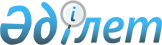 Об утверждении паспортов республиканских бюджетных программ на 2005 год
(Министерство индустрии и торговли Республики Казахстан)Постановление Правительства Республики Казахстан от 22 декабря 2004 года N 1354



     В соответствии с 
 Бюджетным кодексом 
 Республики Казахстан от 24 апреля 2004 года Правительство Республики Казахстан постановляет:




      1. Утвердить паспорта республиканских бюджетных программ на 2005 год:



      Министерства индустрии и торговли Республики Казахстан согласно приложениям 316, 317, 318, 319, 320, 321, 322 (секретно), 323, 324, 325, 326, 327, 328, 329, 330, 331, 332, 333, 334, 335, 336, 337, 338.


<*>






      Сноска. В приложение 322 вносятся изменения - постановлением Правительства РК от 25 мая 2005 г. 


 N 509 


.






      2. Настоящее постановление вступает в силу с 1 января 2005 года.

      

Премьер-Министр




      Республики Казахстан





Приложение 316        



к постановлению Правительства



Республики Казахстан     



от 22 декабря 2004 года N 1354


233 - Министерство индустрии и торговли Республики Казахстан




      Администратор бюджетной программы


Паспорт




республиканской бюджетной программы




001 "Обеспечение деятельности уполномоченного органа




в области индустрии и торговли"




на 2005 год


      1. Стоимость: 1690800 тысяч тенге (один миллиард шестьсот девяносто миллионов восемьсот тысяч тенге). 


<*>






      Сноска. Пункт 1 - в редакции постановления Правительства РК от 25 мая 2005 г. 


 N 509 


.





      2. Нормативно-правовая основа бюджетной программы: 
 Бюджетный кодекс 
 Республики Казахстан от 24 апреля 2004 года, 
 статьи 12 
-14 Закона Республики Казахстан от 17 апреля 1995 года "О лицензировании", 
 статьи 5-1 
, 
 5-2 
 Закона Республики Казахстан от 18 июня 1996 года "Об экспортном контроле", 
 Закон 
 Республики Казахстан от 19 июня 1997 года "О государственной поддержке малого предпринимательства", 
 Закон 
 Республики Казахстан от 30 декабря 1998 года "О государственном контроле за оборотом отдельных видов оружия", статья 
 6__ 
, 
 17-1 
, 
 21_ 
, 
 23_ 
, 
 24_ 
, 
 28_ 
 Закона Республики Казахстан от 16 июля 1999 года "О стандартизации", статья 
 6__ 
, 
 14_ 
, 
 16_ 
 Закона Республики Казахстан от 16 июля 1999 года "О сертификации", статьи 
 3__ 
, 
 8__ 
, 
 21-25 
 Закона Республики Казахстан от 23 июля 1999 года "О государственной службе", статьи 
 18_ 
, 
 23_ 
, 
 28_ 
 Закона Республики Казахстан от 7 июня 2000 года "Об обеспечении единства измерений", 
 статья 32 
 Закона Республики Казахстан от 16 июля 2001 года "Об архитектурной, градостроительной и строительной деятельности в Республике Казахстан", статьи 
 8__ 
, 
 21_ 
 Закона Республики Казахстан от 16 мая 2002 года "О государственных закупках", 
 Закон 
 Республики Казахстан от 8 января 2003 года "Об инвестициях", 
 Закон 
 Республики Казахстан от 2 декабря 2004 года "О республиканском бюджете на 2005 год", 
 Указ 
 Президента Республики Казахстан от 31 июля 2000 года N 427 "О мерах по улучшению работы государственного аппарата, борьбе с бюрократизмом и сокращению документооборота", 
 Указ 
 Президента Республики Казахстан от 28 августа 2002 года N 931 "О мерах по дальнейшему совершенствованию системы государственного управления Республики Казахстан", 
 Указ 
 Президента Республики Казахстан от 17 мая 2003 года N 1096 "О Стратегии индустриально-инновационного развития Республики Казахстан на 2003-2015 годы", 
 Указ 
 Президента Республики Казахстан от 17 января 2004 года N 1282 "Об утверждении Реестра должностей административных государственных служащих по категориям", 
 Указ 
 Президента Республики Казахстан от 17 января 2004 года N 1284 "О единой системе оплаты труда работников органов Республики Казахстан, содержащихся за счет государственного бюджета и сметы (бюджета) Национального Банка Республики Казахстан", 
 постановление 
 Правительства Республики Казахстан от 29 декабря 1995 года N 1894 "О реализации Закона Республики Казахстан "О лицензировании", 
 постановление 
 Правительства Республики Казахстан от 30 января 1996 года N 120 "О создании автоматизированной системы экспортного контроля вооружений, военной техники, а также сырья, материалов, оборудования, технологий и услуг, связанных с их производством", 
 постановление 
 Правительства Республики Казахстан от 19 августа 1996 года N 1025 "О дополнительных мерах по внедрению автоматизированной системы экспортного контроля вооружений, военной техники, а также сырья, материалов, оборудования, технологий и услуг, связанных с их производством", 
 постановление 
 Правительства РК от 14 ноября 1996 года N 1389 "О ставках таможенных пошлин на ввозимые товары", 
 постановление 
 Правительства Республики Казахстан от 30 июня 1997 года N 1037 "О лицензировании экспорта и импорта товаров (работ, услуг) в Республике Казахстан", 
 постановление 
 Правительства Республики Казахстан N 715 от 29 июля 1998 года "О Концепции единого информационного пространства Республики Казахстан и мерах по ее реализации", 
 постановление 
 Правительства Республики Казахстан от 7 июня 2000 года N 867 "Об утверждении квалификационных требований при лицензировании деятельности по поверке, производству и ремонту средств измерений", 
 постановление 
 Правительства Республики Казахстан от 18 августа 2000 года N 1282 "Об утверждении списка продукции, подлежащей экспортному контролю в Республике Казахстан", 
 постановление 
 Правительства Республики Казахстан от 3 августа 2000 года N 1176 "О мерах по реализации Закона Республики Казахстан "О государственном контроле за оборотом отдельных видов оружия", 
 постановление 
 Правительства Республики Казахстан от 13 ноября 2000 года N 1706 "О Концепции обучения государственных служащих", 
 постановление 
 Правительства Республики Казахстан от 29 ноября 2000 года N 1787 "О контроле соответствия продукции Республики Казахстан", 
 постановление 
 Правительства Республики Казахстан от 26 марта 2001 года N 384 "О конкурсах в области качества", 
 постановление 
 Правительства Республики Казахстан от 28 ноября 2001 года N 1532 "О внесении изменений и дополнения в постановление Правительства Республики Казахстан от 7 марта 2000 года N 367 и признании утратившим силу постановление Правительства Республики Казахстан от 8 декабря 2000 года N 1826", 
 постановление 
 Правительства Республики Казахстан от 19 ноября 2002 года N 1222 "Об учреждении Торгового представительства Республики Казахстан в Российской Федерации", 
 постановление 
 Правительства Республики Казахстан от 17 июня 2003 года N 572 "Об утверждении Правил проведения государственными органами проверок деятельности субъектов малого предпринимательства", 
 постановление 
 Правительства Республики Казахстан от 26 ноября 2004 года N 1237 "Некоторые вопросы Министерства индустрии и торговли Республики Казахстан".



      3. Источники финансирования бюджетной программы: средства республиканского бюджета.



      4. Цель бюджетной программы: обеспечение деятельности центрального аппарата и территориальных органов Министерства индустрии и торговли Республики Казахстан для достижения максимально эффективного выполнения возложенных на них функций. Обновление профессиональных и практических знаний, умений и навыков по образовательным программам в сфере профессиональной деятельности в соответствии с предъявляемыми квалификационными требованиями для эффективного выполнения своих должностных обязанностей.



      5. Задачи бюджетной программы: содержание центрального аппарата и территориальных подразделений Министерства индустрии и торговли Республики Казахстан, приобретение активов. Представление интересов Республики Казахстан в Российской Федерации в сфере внешней торговли, а также содействие развитию торгово-экономических связей между Республикой Казахстан и зарубежными странами. Обеспечение процесса вступления Республики Казахстан в ВТО, повышение профессиональной квалификации государственных служащих.



      6. План мероприятий по реализации бюджетной программы.

--------------------------------------------------------------------------



 N ! Код ! Код !Наименование!    Мероприятия по      !Сроки !Ответственные



п/п!прог-!под- ! программы  ! реализации программы   !реали-!исполнители



   !раммы!прог-! (подпрог-  !   (подпрограмм)        !зации !



   !     !раммы!  раммы)    !                        !      !



--------------------------------------------------------------------------



 1 !  2  !  3  !       4    !             5          !   6  !     7



-------------------------------------------------------------------------- 



   



1    001        Обеспечение



                деятельности



                уполномочен-



                ного органа



                в области



                индустрии и



                торговли

2          001  Аппарат      Содержание центрального  в те-  Министерство



                центрально-  аппарата Министерства    чение  индустрии и



                го органа    индустрии и торговли     года   торговли



                             Республики Казахстан и          Республики



                             его комитетов согласно          Казахстан



                             утвержденному лимиту



                             штатной численности в



                             количестве 458 единиц, в



                             том числе проведение



                             мероприятий по реализа-



                             ции Стратегии индус-



                             триально-инновационного



                             развития.



 



                             Содержание и аренда



                             автотранспорта в коли-



                             честве 16 единиц соглас-



                             но установленному норма-



                             тиву положенности.



 



                             Ведение каталогов про-



                             дукции в том числе:



                             - продукции, выпускаемой



                             предприятиями малого



                             бизнеса;



                             - продукции, выпускаемой



                             предприятиями топливно-



                             энергетического комплек-



                             са;



                             - продукции, выпускаемой



                             иными предприятиями Рес-



                             публики Казахстан.



 



                             Проведение конкурса



                             "Лучшие товары Казахста-



                             на" и присуждение премии



                             Правительства Республики



                             Казахстан, в том числе:



                             1) Организация экспертной



                             оценки:



                             - проведение обучающего



                             семинара по критериям



                             конкурсов;



                             - проведение экспертизы



                             материалов конкурсантов



                             независимыми экспертами



                             (консультантами);



                             - выезд экспертов на



                             места;



                             - представление эксперт-



                             ных заключений всем



                             участникам конкурса;



                             2) Организация церемонии



                             награждения лауреатов



                             Премии Правительства



                             Республики Казахстан и



                             проведение Республикан-



                             ского конкурса-выставки



                             "Лучшие товары Казахста-



                             на" - 2 дня, в том числе:



                             - аренда помещения;



                             - оформление помещения.



                             3) Издание каталога "Луч-



                             шие товары Казахстана".



 



                             Ведение и издание госу-



                             дарственного кадастра



                             гражданского и служебного



                             оружия и патронов к нему.



 



                             Аккредитация органов по



                             сертификации, испытатель-



                             ных и измерительных лабо-



                             раторий, в том числе:



                             - командировочные расходы



                             для выезда и проведения



                             аттестационного обследо-



                             вания с целью аккредита-



                             ции и проведения инспек-



                             ционного контроля;



                             - услуги связи.



 



                             Выполнение функций ли-



                             цензиаров, в том числе:



                             - в области строитель-



                             ства: лицензирование в



                             сфере архитектурной,



                             градостроительной и



                             строительной деятельнос-



                             ти, ведение учета выдан-



                             ных лицензий, осущест-



                             вление контроля за соот-



                             ветствием лицензиатов



                             установленным квалифи-



                             кационным требованиям и



                             соблюдения ими лицен-



                             зионных правил, приобре-



                             тение услуг по изготов-



                             лению бланков лицензий с



                             приложениями в количест-



                             ве 156174 штук;



                             - в области стандартиза-



                             ции:



                             изготовление бланков



                             лицензий в количестве



                             400 штук с приложениями,



                             атласа цветов "Pantone".



 



                             Проведение мероприятий



                             по государственной под-



                             держке инвестиций, в том



                             числе:



                             1) изготовление реклам-



                             но-информационной продук-



                             ции (размещение информа-



                             ции в Средствах Массовой



                             Информации, обновление



                             Вэб-сайта - www.kazinvest.



                             kz);



                             2) организация и прове-



                             дение саммитов, конфе-



                             ренций, семинаров;



                             3) Обеспечение деятель-



                             ности Совета иностранных



                             инвесторов при Президенте



                             Республики Казахстан



                             (аренда помещений, транс-



                             порта, оборудования для



                             синхронного перевода и



                             звукоусиления, услуги



                             связи, фото-услуги, цве-



                             точное оформление, пред-



                             ставительские затраты).



 



                             Содействие экспортопрод-



                             вижению казахстанских



                             товаров, решение проб-



                             лемных вопросов, возни-



                             кающих в сфере торговли



                             путем проведения выста-



                             вочно-ярмарочной деятель-



                             ности, в том числе:



                             1) участие в Ганноверской



                             ярмарке - 2005, г. Ганно-



                             вер (Федеративная Респуб-



                             лика Германия);



                             2) участие в выставке



                             "Экспо-2005 АИЧИ" (Япо-



                             ния);



                             3) участие на Урумчийской



                             международной торгово-



                             экономической ярмарке;



                             4) проведение комплекса 



                             мероприятий, посвященных 



                             итогам реализации Стратегии 



                             индустриально-инновационного 



                             развития Республики Казахстан.



 



                             Проведение мероприятий



                             по государственной под-



                             держке малого предприни-



                             мательства, в том числе:



                             1) проведение исследова-



                             ний системы налогообла-



                             жения малого предприни-



                             мательства;



                             2) разработка и обеспе-



                             чение выпуска методи-



                             ческих пособий для обу-



                             чения предпринимателей;



                             3) исследование на полу-



                             чение научно-обоснованных



                             рекомендаций, необходимых



                             для дальнейшей выработки



                             мер по поддержке и разви-



                             тию предпринимательской



                             деятельности со стороны



                             государства;



                             4) проведение семинаров,



                             форума предпринимателей.

                             Проведение мероприятий по 



                             исследованию товарных рынков 



                             по 25 позициям.

3          002  Аппараты     Содержание территориаль- в те-  Министерство



                террито-     ных подразделений Минис- чение  индустрии и



                риальных     терства индустрии и тор- года   торговли



                органов      говли Республики Казах-         Республики



                             стан согласно утвержден-        Казахстан



                             ного лимита штатной чис-



                             ленности в количестве



                             290 единиц. Содержание и



                             аренда автотранспорта в



                             количестве 32 единиц



                             согласно утвержденному



                             нормативу положенности.



                             Покупка и испытания об-



                             разцов товаров для осу-



                             ществления государствен-



                             ного надзора за их ка-



                             чеством и их безопас-



                             ностью в сфере их реали-



                             зации, в том числе:



                             1) Осуществление покупок



                             5040 образцов товаров по



                             следующим направлениям:



                             - товары народного пот-



                             ребления, контактирующие



                             с кожей человека, пищей



                             и водой;



                             - строительные материалы



                             и конструкции;



                             - лекарственные средства;



                             - медицинские изделия и



                             средства санитарно-гигие-



                             нического назначения;



                             - продукты сельскохозяй-



                             ственного производства и



                             пищевой промышленности;



                             - топливное сырье;



                             - игрушки.



                             2) Проведение испытания



                             приобретенной продукции



                             аккредитованными лабора-



                             ториями - 5040 покупок.

4          007  Повышение    Приобретение услуг по    в те-  Министерство



                квалификации повышению квалификации   чение  индустрии и



                государст-   государственных служащих года   торговли



                венных       согласно утвержденному          Республики



                служащих     плану повышения квалифи-        Казахстан



                             кации, в том числе обу-



                             чение государственному



                             и английскому языкам.



                             Среднегодовое количество



                             обучающихся - 216 чело-



                             век.

5          009  Материально- Приобретение оборудова-  в те-  Министерство



                техническое  ния:                     чение  индустрии и



                оснащение    Рабочий комплект N 1 -   года   торговли



                государст-   для мобильного метроло-         Республики



                венных       гического надзора за            Казахстан



                органов      содержимым товаров, от-



                             чуждаемых при совершении



                             торговых операций по



                             массе в количестве 3-х



                             единиц,



                             Рабочий комплект N 2 -



                             для определения плотнос-



                             ти при проведении мо-



                             бильного метрологичес-



                             кого надзора за содер-



                             жимым товаров, при со-



                             вершении операций по



                             объему в количестве 3-х



                             единиц, поставка, мон-



                             таж, пусконаладка, обу-



                             чение.



                             Приобретение мебели 25



                             комплектов.

6          017  Обеспечение  Сопровождение информа-   в те-  Министерство



                функциони-   ционных систем и ло-     чение  индустрии и



                рования ин-  кальных задач.           года   торговли



                формационных Услуги доступа к сети           Республики



                систем и     Интернет и оплата ус-           Казахстан



                информацион- луг электронной почты.



                но-техничес- Системное обслуживание



                кое обеспе-  компьютерной техники;



                чение госу-  Техническое обслужива-



                дарственных  ние средств вычисли-



                органов      тельной техники;



                             Приобретение комплек-



                             тующих и запасных час-



                             тей, расходных мате-



                             риалов;



                             Приобретение средств



                             вычислительной техники:



                             персональных компьютеров



                             - 183 единиц; сервера -



                             1 единицы; ноутбуков - 12



                             единиц; цветного принте-



                             ра - 1 единицы; сетевых



                             принтеров - 9 единиц;



                             локальных принтеров - 74



                             единицы;



                             Приобретение лицензион-



                             ного программного обес-



                             печения: Сервисная сете-



                             вая антивирусная прог-



                             рамма - 1 комплект;



                             Клиентское антивирусное



                             программное обеспечение



                             - 22 комплекта; программ-



                             ный продукт Microsoft



                             Office XP - 41 комплекта;



                             программный продукт "1C



                             Бухгалтерия" - 1 комп-



                             лект; программный про-



                             дукт "Справочная право-



                             вая система "Юрист" - 1



                             комплект.

7          100  Обеспечение  Содержание торгового     в те-  Министерство



                деятельности представительства Рес-   чение  индустрии и



                торговых     публики Казахстан в      года   торговли



                представи-   Российской Федерации            Республики



                тельств за   в количестве 8 человек.         Казахстан



                рубежом      Приобретение 1 единицы



                             автотранспорта, персо-



                             нальных компьютеров - 4



                             единиц, принтеров - 2



                             единиц, мебели - 3 комп-



                             лекта.

8          101  Вступление   Расходы Министерства     в те-  Министерство



                Казахстана   индустрии и торговли по  чение  индустрии и



                во Всемирную вступлению Казахстана в  года   торговли



                торговую     ВТО, в том числе:               Республики



                организацию                                  Казахстан



                             - оплата услуг про-



                             фессиональных перевод-



                             чиков английского и



                             государственного языка



                             в городе Астане и в



                             городе Женеве на много-



                             сторонних переговорах,



                             а также перевод мате-



                             риалов;



                             - услуги международной



                             связи с Секретариатом



                             Всемирной торговой ор-



                             ганизации и со странами-



                             членами Рабочей группы



                             (около 30 стран), Интер-



                             нет;

                             - услуги междугородней связи;



                             - услуги по организации 



                             семинара и конференций по 



                             проведению разъяснительной 



                             работы по вступлению 



                             Казахстана в ВТО;



                             - приобретение прочих



                             товаров и услуг для реа-



                             лизации данной программы;



                             - представительские рас-



                             ходы;



                             - услуги по производству



                             телепрограмм и сюжетов о



                             процессе вступления



                             Казахстана во Всемирную



                             торговую организацию;



                             - приобретение услуг на



                             проведение работ по



                             оценке последствий вступ-



                             ления Казахстана во Все-



                             мирную торговую органи-



                             зацию.



-------------------------------------------------------------------------- 


<*>





      Сноска. В пункт 6 внесены изменения - постановлением Правительства РК от 6 мая 2005 г. 


 N 438 


; от 22 октября 2005 года N 


 1062 


.



      7. Ожидаемые результаты выполнения бюджетной программы: качественное и своевременное выполнение возложенных на Министерство индустрии и торговли Республики Казахстан задач и функций. Повышение профессионального уровня государственных служащих, согласно требованиям профессиональной государственной службы в соответствии с современными экономическими условиями.




Приложение 317        



к постановлению Правительства



Республики Казахстан     



от 22 декабря 2004 года N 1354


233 - Министерство индустрии и торговли Республики Казахстан




      Администратор бюджетной программы


Паспорт




республиканской бюджетной программы




002 "Кредитование областных бюджетов, бюджетов




городов Астаны и Алматы на строительство жилья"




на 2005 год


      1. Стоимость: 42000000 тысяч тенге (сорок два миллиарда тенге).



      2. Нормативно-правовая основа бюджетной программы: 
 Бюджетный кодекс 
 Республики Казахстан от 24 апреля 2004 года, 
 Указ 
 Президента Республики Казахстан от 11 июня 2004 года N 1388 "О Государственной программе развития жилищного строительства в Республике Казахстан на 2005-2007 годы", 
 постановление 
 Правительства Республики Казахстан от 28 июня 2004 года N 715 "Об утверждении Плана мероприятий по реализации Государственной программы развития жилищного строительства в Республике Казахстан на 2005-2007 годы".



      3. Источники финансирования бюджетной программы: средства республиканского бюджета.



      4. Цель бюджетной программы: реализация Государственной программы жилищного строительства.



      5. Задачи бюджетной программы: строительство жилья в регионах Республики Казахстан.



      6. План мероприятий по реализации бюджетной программы.

--------------------------------------------------------------------------



 N ! Код ! Код !Наименование!    Мероприятия по      !Сроки !Ответственные



п/п!прог-!под- ! программы  ! реализации программы   !реали-!исполнители



   !раммы!прог-! (подпрог-  !   (подпрограмм)        !зации !



   !     !раммы!  раммы)    !                        !      !



--------------------------------------------------------------------------



 1 !  2  !  3  !       4    !             5          !   6  !     7



-------------------------------------------------------------------------- 



1    002        Кредитование Перечисление кредитных   в те-  Министерство



                областных    средств из республикан-  чение  индустрии и



                бюджетов,    ского бюджета бюджетам   года   торговли



                бюджетов     областей, городов Астаны        Республики



                городов      и Алматы на строитель-          Казахстан,



                Астаны и     ство жилья                      Министерство



                Алматы на                                    финансов



                строитель-                                   Республики



                ство жилья                                   Казахстан



                                                             Акиматы



                                                             областей и



                                                             городов



                                                             Астаны и



                                                             Алматы 



--------------------------------------------------------------------------

      7. Ожидаемые результаты выполнения бюджетной программы: Кредитование строительства жилья в объеме 863,8 тысяч квадратных метров.




Приложение 318        



к постановлению Правительства



Республики Казахстан     



от 22 декабря 2004 года N 1354


233 - Министерство индустрии и торговли Республики Казахстан




      Администратор бюджетной программы


Паспорт




республиканской бюджетной программы




003 "Ликвидация рудников Миргалимсайского месторождения"




на 2005 год


      1. Стоимость: 266619 тысяч тенге (двести шестьдесят шесть миллионов шестьсот девятнадцать тысяч тенге).



      2. Нормативно-правовая основа бюджетной программы: 
 Бюджетный кодекс 
 Республики Казахстан от 24 апреля 2004 года, 
 постановление 
 Правительства Республики Казахстан от 4 ноября 1997 года N 1488 "О создании Республиканского государственного предприятия "Кентауликвидрудник".



      3. Источники финансирования бюджетной программы: средства республиканского бюджета.



      4. Цель бюджетной программы: ликвидация рудников Миргалимсайского месторождения.



      5. Задачи бюджетной программы: проведение работ по ликвидации рудников Миргалимсайского месторождения.



      6. План мероприятий по реализации бюджетной программы.

--------------------------------------------------------------------------



 N ! Код ! Код !Наименование!    Мероприятия по      !Сроки !Ответственные



п/п!прог-!под- ! программы  ! реализации программы   !реали-!исполнители



   !раммы!прог-! (подпрог-  !   (подпрограмм)        !зации !



   !     !раммы!  раммы)    !                        !      !



--------------------------------------------------------------------------



 1 !  2  !  3  !       4    !             5          !   6  !     7



-------------------------------------------------------------------------- 



1    003        Ликвидация   Проведение мероприятий   в те-  Министерство



                рудников     по ликвидации и консер-  чение  индустрии и



                Миргалимсай- вации рудников Миргалим- года   торговли



                ского место- сайского месторождения.         Республики



                рождения     1. Начальные работы по          Казахстан



                             планировке территории



                             Баялдырского хвостохра-



                             нилища;



                             2. Земляные работы;



                             3. Проходка открытого



                             канала сброса воды от



                             железобетонного лотка до



                             Кошкурганского водохра-



                             нилища;



                             4. Проходка и крепление



                             открытой части водослив-



                             ной выработки от портала



                             до скважины 372В на юго-



                             западный район города



                             Кентау;



                             5. Оснащение на проходку



                             стволов N 1, 2, 3;



                             6. Оснащение на проходку



                             (эл. снабжение);



                             7. Проходка стволов N 1,



                             2, 3;



                             8. Водосливная выработка



                             от Клетьевого ствола



                             рудника "Глубокий" на



                             юго-западный район горо-



                             да Кентау (скальная



                             порода 750 м);



                             9. Водосливная выработка



                             от Клетьевого ствола



                             рудника "Глубокий" на



                             юго-западный район горо-



                             да Кентау (по грунту IV



                             группы 1510 м);



                             10. Водонепроницаемая



                             перемычка на 5 атм. с



                             водосливными трубами;



                             11. Водопонижение при



                             проходке водосливной



                             выработки;



                             12. Производственный



                             мониторинг по наблюдению



                             за земной поверхностью и



                             подземных вод;



                             13. Эксплуатационные рас-



                             ходы.



--------------------------------------------------------------------------

      7. Ожидаемые результаты выполнения бюджетной программы: оздоровление окружающей среды и экологии где расположены города Кентау, Туркестан и свыше 20 населенных пунктов.



      Будут выполнены:



      - планировка территории;



      - земляные работы;



      - проходка стволов N 1, N 2, N 3;



      - проходка и крепление водосливной выработки - 1000 п.м.;



      - проходка и железобетонная отделка открытого канала - 300 п. м.;



      - проходка открытого водосливного канала - 3,5 км.




Приложение 319        



к постановлению Правительства



Республики Казахстан     



от 22 декабря 2004 года N 1354


233 - Министерство индустрии и торговли Республики Казахстан




      Администратор бюджетной программы


Паспорт




республиканской бюджетной программы 005




"Прикладные научные исследования в области строительства"




на 2005 год


      1. Стоимость: 25200 тысяч тенге (двадцать пять миллионов двести тысяч тенге).



      2. Нормативно-правовая основа бюджетной программы: 
 Бюджетный кодекс 
 Республики Казахстан от 24 апреля 2004 года, 
 Закон 
 Республики Казахстан от 5 июля 1996 года "О чрезвычайных ситуациях природного и техногенного характера", 
 Закон 
 Республики Казахстан от 9 июля 2001 года "О науке", статья 
 28_ 
 и 
 29_ 
 Закона Республики Казахстан от 16 июля 2001 года "Об архитектурной, градостроительной и строительной деятельности в Республике Казахстан", 
 Закон 
 Республики Казахстан от 2 декабря 2004 года "О республиканском бюджете на 2005 год", 
 постановление 
 Правительства Республики Казахстан от 28 февраля 2000 года N 308 "О неотложных мерах по повышению сейсмостойкости зданий и сооружений в сейсмоопасных регионах республики", 
 постановление 
 Правительства Республики Казахстан от 28 ноября 2000 года N 1778 "О мерах по развитию архитектурной, градостроительной и строительной деятельности в Республике Казахстан".



      3. Источники финансирования бюджетной программы: средства республиканского бюджета.



      4. Цель бюджетной программы: реализация задач по снижению сейсмического риска и ущерба от возможных разрушительных землетрясений, других природных катаклизмов, геологических и техногенных явлений, совершенствование методов расчетов и конструированию оснований, разработка химических добавок, новых материалов и качественный приборный контроль. Окончательные сроки и объемы финансирования на последующие годы определяются и корректируются задачам, установленным Правительством и другими директивными организациями.



      5. Задачи бюджетной программы: снижение сейсмического риска и ущерба от возможных разрушительных землетрясений;



      обеспечение устойчивости и долговечности зданий и сооружений, в том числе разработка эффективных конструктивных решений фундаментов и оснований зданий для строительства в сложных инженерно-геологических условиях;



      получение новых видов технологий производства импортозамещающих строительных материалов, изделий, конструкций.



      6. План мероприятий по реализации бюджетной программы.

--------------------------------------------------------------------------



 N ! Код ! Код !Наименование!    Мероприятия по      !Сроки !Ответственные



п/п!прог-!под- ! программы  ! реализации программы   !реали-!исполнители



   !раммы!прог-! (подпрог-  !   (подпрограмм)        !зации !



   !     !раммы!  раммы)    !                        !      !



--------------------------------------------------------------------------



 1 !  2  !  3  !       4    !             5          !   6  !     7



-------------------------------------------------------------------------- 



1    005        Прикладные   Планируется в 2005 году  в те-  Министерство



                научные      завершение исследова-    чение  индустрии



                исследования тельских работ по 6 на-  года   и торговли



                в области    чатым в 2004 году темам         Республики



                строитель-   и выполнение научных            Казахстан



                ства         исследований по 4 новым



                             темам, согласно темати-



                             ческому плану:



                             Раздел 1 "Снижение сей-



                             смического риска и ущер-



                             ба от возможных разруши-



                             тельных землетрясений"



                             Раздел 2 "Обеспечение



                             устойчивости и долговеч-



                             ности зданий и сооруже-



                             ний, в том числе разра-



                             ботка эффективных конст-



                             руктивных решений фунда-



                             ментов и оснований в



                             слабых грунтах"



                             Раздел 3 "Получение но-



                             вых видов технологий



                             производства импортоза-



                             мещающих строительных



                             материалов, изделий и



                             конструкций"



                             Оплата услуг по проведе-



                             нию государственной



                             научно-технической экс-



                             пертизы.



--------------------------------------------------------------------------

      7. Ожидаемые результаты выполнения бюджетной программы: Завершение исследовательских работ по 6 начатым в 2004 году темам, начать исследования по 4 темам. Совершенствование нормативно-технической базы и технических регламентов в строительстве.




Приложение 320        



к постановлению Правительства



Республики Казахстан     



от 22 декабря 2004 года N 1354


233 - Министерство индустрии и торговли Республики Казахстан




      Администратор бюджетной программы


Паспорт




республиканской бюджетной программы




006 "Прикладные научные исследования технологического характера"




на 2005 год


      1. Стоимость: 968802 тысячи тенге (девятьсот шестьдесят восемь миллионов восемьсот две тысячи тенге). 


<*>






      Сноска. Пункт 1 - в редакции постановления Правительства РК от 25 мая 2005 г. 


 N 509 


.





      2. Нормативно-правовая основа бюджетной программы: 
 Бюджетный кодекс 
 Республики Казахстан от 24 апреля 2004 года; 
 Закон 
 Республики Казахстан от 9 июля 2001 года "О науке"; 
 Закон 
 Республики Казахстан от 2 декабря 2004 года "О республиканском бюджете на 2005 год"; 
 Указ 
 Президента Республики Казахстан от 17 мая 2003 года N 1096 "Стратегия индустриально-инновационного развития Республики Казахстан на 2003-2015 годы"; 
 постановление 
 Правительства Республики Казахстан от 29 декабря 2000 года N 1956 "Об утверждении республиканской целевой научно-технической программы "Разработка, создание и развитие радиоэлектронных приборов и средств для информационно-телекоммуникационных систем" на 2001-2005 годы"; 
 постановление 
 Правительства Республики Казахстан от 16 марта 2001 года N 353 "Об утверждении республиканской целевой научно-технической программы "Научно-технические проблемы развития машиностроения и создания высокоэффективных машин и оборудования на 2001-2005 годы"; постановление Правительства Республики Казахстан от 16 февраля 2004 года N 177 ДСП "Об утверждении научно-технической Программы проведения научных исследований и технических разработок в области защиты информации" на 2004-2005 годы (пролонгация)"; 
 постановление 
 Правительства Республики Казахстан от 17 февраля 2004 года N 187 "Об утверждении научно-технической программы "Научно-техническое обеспечение устойчивого функционирования и стратегических приоритетов развития горно-металлургического комплекса Республики Казахстан на 2004-2006 годы"; 
 постановление 
 Правительства Республики Казахстан от 25 июня 2004 года N 703 "Некоторые вопросы разработки новых противоинфекционных препаратов".



      3. Источники финансирования бюджетной программы: средства республиканского бюджета.



      4. Цель бюджетной программы: научно-техническое обеспечение базовых отраслей промышленности (горно-металлургический комплекс, машиностроение, радиоэлектроника), создание научно-технических и технологических предпосылок совершенствования и модернизации технологических процессов, расширения внутреннего производства и выпуска конкурентоспособной продукции в базовых отраслях промышленности и научное обоснование для определения необходимой степени защищенности, в зависимости от уровня конфиденциальности информации и технических характеристик объекта защиты, создание высокотехнологичной, импортозамещающей и экспортоориентированной продукции в Республике Казахстан. Разработка новых противоинфекционных препаратов для борьбы с бактериальными, вирусными и бактериально-вирусными (микст) инфекциями человека и животных.



      5. Задачи бюджетной программы: проведение опытно-конструкторских работ по созданию наукоемких ресурсо- и энергосберегающих технологий для машиностроительной отрасли, опытных и опытно-промышленных образцов техники для сельского хозяйства, строительства, горнодобывающей, нефтедобывающей и перерабатывающей промышленности, для дорожного строительства; выпуск макетов и образцов техники, оборудования и инструментов специального назначения;



      разработка и реализация системных проектов по информационно-телекоммуникационному обеспечению органов государственного управления и промышленного комплекса Республики Казахстан в области электроэнергетики, транспортных трубопроводов и контроля движения транспортных средств; создание приборно-инструментального парка отечественного производства для информационно-телекоммуникационных систем, включая аппаратуру каналообразования, коммутации и терминальных устройств, средств мобильной связи, а также аппаратуры контроля и диагностики. Разработка и реализация организационно-технических мероприятий по увеличению в производственном процессе доли отечественных комплектующих изделий; создание геоинформационных систем и технологий с использованием космических снимков высокого разрешения, разработка прикладного программного обеспечения для создания цифровых электронных карт; создание и обеспечение технического сопровождения радиоэлектронных комплексов, систем и средств в интересах обеспечения обороноспособности и безопасности государства, в том числе, автоматизированных систем управления;



      проведение научных исследований по оценке наиболее вероятных видов угроз защищаемой информации и определение наиболее оптимальных способов противодействия; выбор перспективных направлений развития и использования отечественных методов и средств обеспечения информационной безопасности, осуществление технических разработок в области защиты информации; разработка на основе результатов полученных в ходе научных исследований конструкторской документации на каждое техническое изделие защиты информации; 



      научное обоснование и разработка методических и нормативных документов для эффективного управления горно-металлургическим комплексом Республики Казахстан; разработка новых технологий и усовершенствование действующих производств с целью увеличения конкурентноспособности продукции горно-металлургического комплекса, в соответствии с требованиями мирового рынка; разработка технологий по расширению номенклатуры экспортной и импортозамещающей продукции с высокой добавленной стоимостью; разработка новых технологий, обеспечивающих вовлечение в переработку рудного, техногенного, забалансового и вторичного сырья; разработка технологий направленных на снижение техногенного воздействия на окружающую среду; создание новых производств; 



      разработка современных технологий по созданию новых материалов и определение перспективы освоения наукоемких и высокотехнологичных производств четвертого и пятого переделов в металлургическом комплексе Казахстана;



      проведение фармакологических и иммунологических исследований нового противоинфекционного препарата и его доклинические и клинические испытания.



      6. План мероприятий по реализации бюджетной программы.

--------------------------------------------------------------------------



 N ! Код ! Код !Наименование!    Мероприятия по      !Сроки !Ответственные



п/п!прог-!под- ! программы  ! реализации программы   !реали-!исполнители



   !раммы!прог-! (подпрог-  !   (подпрограмм)        !зации !



   !     !раммы!  раммы)    !                        !      !



--------------------------------------------------------------------------



 1 !  2  !  3  !       4    !             5          !   6  !     7



-------------------------------------------------------------------------- 



1    006        Прикладные   Выполнение основных за-  в те-  Министерство



                научные      даний и направлений по   чение  индустрии и



                исследования следующим программам:    года   торговли



                технологи-   РЦНТП "Научно-техничес-         Республики



                ческого      кие проблемы развития           Казахстан



                характера    машиностроения и созда-



                             ния высокоэффективных



                             машин и оборудования на



                             2001-2005 годы";



                             РЦНТП "Разработка, соз-



                             дание и развитие радио-



                             электронных приборов и



                             средств для информацион-



                             но-телекоммуникационных



                             систем" на 2001-2005



                             годы;



                             НТП "Проведение научных



                             исследований и техничес-



                             ких разработок в области



                             защиты информации на



                             2004-2005 годы";



                             НТП "Научно-техническое



                             обеспечение устойчивого



                             функционирования и стра-



                             тегических приоритетов



                             развития горно-металлур-



                             гического комплекса Рес-



                             публики Казахстан на



                             2004-2006 годы";



                             НТП "Научно-техническое



                             обеспечение создания



                             производства 4 и 5 пере-



                             делов в металлургическом



                             комплексе Республики Ка-



                             захстан" на 2003-2005



                             годы;



                             НТП "Разработка новых



                             противоинфекционных



                             препаратов".



                             Оплата услуг по проведе-



                             нию государственной



                             научно-технической экс-



                             пертизы.



--------------------------------------------------------------------------

      7. Ожидаемые результаты выполнения бюджетной программы: создание научно-технических и технологических предпосылок для расширения внутреннего производства и выпуска конкурентноспособной машиностроительной продукции, создание наукоемких ресурсо- и энергосберегающих технологий для машиностроительной отрасли, научная поддержка развития в стране высокотехнологичных производств, разработка научно-методической основы создания комплекса технологических цепочек по выпуску машиностроительной продукции для приоритетных отраслей промышленности. Создание опытных и опытно-промышленных образцов техники для сельского хозяйства, горнодобывающей, нефтедобывающей и перерабатывающей промышленности, для дорожного строительства и техники специального назначения (системы обнаружения очагов возгорания, средств оповещения специальных служб, автомобили тушения пожаров, аварийно спасательной техники). Разработка и внедрение научных и конструкторско-технологических работ отечественных ученых;



      в результате реализации программы будет освоено серийное производство контрольно-измерительного, каналообразующего и коммутационного оборудования для информационно-телекоммуникационных систем Республики Казахстан, введены в действие ряд автоматизированных систем контроля и диспетчирования, осуществлено дальнейшее развитие отечественного производства средств вычислительной техники. Будет обеспечено решение ряда задач и проблем экологии, сельского хозяйства, картографии и геологии, оптимизации сети транспортных коммуникаций (систем нефте- и продуктопроводов, линий электропередач, автомобильных и железных дорог, и т. д.), прогнозирование техногенных и природных катастроф на основе результатов обработки информации дистанционного зондирования территории Казахстана и использования электронных карт на основе геоинформационных технологий. Будет осуществлена поставка и техническое сопровождение в Вооруженных Силах Республики Казахстан современных средств связи, а также разработка и выпуск комплексов радиоэлектронного противодействия, создана производственная база по выпуску отечественных средств обработки информации.



      В области формирования нормативной, правовой и методической базы будет проведен анализ существующей нормативной правовой базы в области защиты информации и выработаны рекомендации по их совершенствованию с учетом основных тенденций развития технических средств защиты информации, а также способов противодействия им.



      В области проведения научно-исследовательских работ будут проведены комплексные исследования возможных каналов утечки информации; выявление из спектра демаскирующих факторов возможных каналов утечки защищаемой информации, а также выбраны наиболее эффективные методы по их ослаблению или закрытию; проведена разработка методов исследования наличия и противодействия потенциальной угрозе защиты информации в операционных системах и прикладных программных продуктах. 



      В рамках реализации заданий программы будут разработаны и апробированы пакеты прикладного программного обеспечения для защиты информации. Разработаны и выпущены установочные партии технических средств защиты информации, в том числе аппаратные средства намеренного силового воздействия на средства электронной обработки информации, а также средства по обеспечению контроля эффективности защиты информации и аппаратно-программные средства противодействия техническим разведкам. Разработаны и созданы отечественные средства криптографической защиты информации с учетом основных тенденций развития криптоанализа. Будет осуществлен комплекс мероприятий по организации технического сопровождения выпускаемых средств защиты информации, в том числе аппаратуры криптографической защиты;



      будет введена в действие система стратегического планирования и управления рациональным использованием минеральными ресурсами Казахстана; снижены потери и разубоживание руды, сокращены затраты на буро-взрывные работы за счет использования ресурсосберегающих технологий добычи полезных ископаемых; повышено качество концентратов и сокращены расходы дефицитных токсичных реагентов с целью улучшения экологической обстановки обогатительных предприятий за счет усовершенствования технологий обогащения сульфидных полиметаллических и труднообогатимых руд; снижено вредное воздействие предприятий ГМК на окружающую среду и сокращение образования отходов производства за счет внедрения новых экологически чистых технологий; будут получены новые виды продукции для обеспечения потребности ГМК;



      будут разработаны принципиально новые технологии получения современных материалов, созданы современные технологии получения новых материалов на основе черных и цветных, редких и благородных металлов, внедрены наиболее востребованные потребителями сплавы и новые материалы;



      изучены механизм действия препаратов и их фармакологические и иммунологические свойства, будут проведены доклинические и клинические испытания противоинфекционного препарата.




Приложение 321        



к постановлению Правительства



Республики Казахстан     



от 22 декабря 2004 года N 1354


233 - Министерство индустрии и торговли Республики Казахстан




      Администратор бюджетной программы


Паспорт




республиканской бюджетной программы




007 "Прикладные научные исследования в области стандартизации,




сертификации, метрологии и систем качества"




на 2005 год


      1. Стоимость: 10500 тысяч тенге (десять миллионов пятьсот тысяч тенге).



      2. Нормативно-правовая основа бюджетной программы: 
 Бюджетный кодекс 
 Республики Казахстан от 24 апреля 2004 года, статьи 
 6__ 
, 
 17_ 
 Закона Республики Казахстан от 16 июля 1999 года "О стандартизации", 
 Закон 
 Республики Казахстан от 16 июля 1999 года "О сертификации", 
 статья 5 
 Закона Республики Казахстан от 7 июня 2000 года "Об обеспечении единства измерений", 
 Закон 
 Республики Казахстан от 9 июля 2001 года "О науке", 
 статья 21 
 Закона Республики Казахстан от 16 мая 2002 года "О государственных закупках", 
 Закон 
 Республики Казахстан от 2 декабря 2004 года "О республиканском бюджете на 2005 год", пункт 5.3.3.4 
 постановления 
 Правительства Республики Казахстан от 17 июля 2003 года N 712-1 "Об утверждении Плана мероприятий на 2003-2005 годы по реализации Стратегии индустриально- инновационного развития РК на 2005-2015 годы", пункты 8.2 и 8.4 
 постановления 
 Правительства Республики Казахстан от 6 февраля 2004 года N 148 "Об утверждении Программы развития национальных систем стандартизации и сертификации Республики Казахстан на 2004-2006 годы", пункты 
 2__ 
 и 
 3__ 
 Распоряжения Премьер-Министра от 6 февраля 2004 года N 28-Р "План работ по ускоренному переходу казахстанских предприятий на международные стандарты серии ИСО 9000 и 14000 на 2004-2005 годы". 



      3. Источники финансирования бюджетной программы: средства республиканского бюджета.



      4. Цель бюджетной программы: обеспечение внедрения современных, эффективных методов управления качеством, повышение конкурентоспособности и экспортных возможностей товаропроизводителей; исследования современного состояния использования стандартных справочных данных в области нефтехимии.



      5. Задачи бюджетной программы: На основе современного состояния разработать таблицы стандартных справочных данных о физических константах и свойствах веществ и материалов в области нефтехимии; научные исследования; анализ проблем, возникающий при разработке систем менеджмента качества и системы НАССР в области производства и реализации сельскохозяйственной и пищевой продукции; разработка рекомендаций по внедрению систем менеджмента качества по МС ИСО 9001 и системы НАССР в области производства и реализации пищевой продукции, в том числе в сфере малого и среднего бизнеса.



      6. План мероприятий по реализации бюджетной программы.

--------------------------------------------------------------------------



 N ! Код ! Код !Наименование!    Мероприятия по      !Сроки !Ответственные



п/п!прог-!под- ! программы  ! реализации программы   !реали-!исполнители



   !раммы!прог-! (подпрог-  !   (подпрограмм)        !зации !



   !     !раммы!  раммы)    !                        !      !



--------------------------------------------------------------------------



 1 !  2  !  3  !       4    !             5          !   6  !     7



-------------------------------------------------------------------------- 



1    007        Прикладные   Проведение научно-иссле- в те-  Министерство



                научные      довательских работ для   чение  индустрии и



                исследования анализа проблем, возни-  года   торговли



                в области    кающих при внедрении            Республики



                стандарти-   международных стандартов        Казахстан



                зации, сер-  ИСО 9000 и стандартов,



                тификации,   основанных на принципах



                метрологии   НАССР в области произ-



                и систем     водства и реализации пи-



                качества     щевой продукции, в том



                             числе на предприятиях в



                             сферах малого и среднего



                             бизнеса - 1 отчет.



                             Разработка рекомендаций



                             по созданию системы



                             менеджмента качества,



                             основанной на принципах



                             НАССР, алгоритма ее



                             внедрения:



                             2. Проведение научных



                             исследований в области



                             нефтехимии.



                             Оплата услуг по проведе-



                             нию государственной



                             научно-технической



                             экспертизы.



--------------------------------------------------------------------------

      7. Ожидаемые результаты выполнения бюджетной программы: разработка 3-х отчетов о научно-исследовательских работах с рекомендациями и об использовании стандартных справочных данных в области нефтехимии.




Приложение 323        



к постановлению Правительства



Республики Казахстан     



от 22 декабря 2004 года N 1354


233 - Министерство индустрии и торговли Республики Казахстан




      Администратор бюджетной программы


Паспорт




республиканской бюджетной программы




009 "Строительство эталонного центра в городе Астане"




на 2005 год


      1. Стоимость: 1200000 тысяч тенге (один миллиард двести миллионов тенге).



      2. Нормативно-правовая основа бюджетной программы: 
 Бюджетный кодекс 
 Республики Казахстан от 24 апреля 2004 года, 
 статья 10 
 Закона Республики Казахстан от 7 июня 2000 года "Об обеспечении единства измерений", 
 статья 10 
 Закона Республики Казахстан от 16 мая 2002 года "О государственных закупках", 
 Закон 
 Республики Казахстан от 16 июля 2001 года "Об архитектурной, градостроительной и строительной деятельности в Республике Казахстан", 
 Закон 
 Республики Казахстан от 2 декабря 2004 года "О республиканском бюджете на 2005 год", 
 постановление 
 Правительства Республики Казахстан от 31 августа 2004 года N 917 "О среднесрочном плане социально-экономического развития Республики Казахстан на 2005-2007 годы".



      3. Источники финансирования бюджетной программы: средства республиканского бюджета.



      4. Цель бюджетной программы: развитие государственной системы обеспечения единства измерений в Республике Казахстан.



      5. Задачи бюджетной программы: 



      обеспечение содержания эталонной базы единиц величин Республики Казахстан.



      6. План мероприятий по реализации бюджетной программы.

--------------------------------------------------------------------------



 N ! Код ! Код !Наименование!    Мероприятия по      !Сроки !Ответственные



п/п!прог-!под- ! программы  ! реализации программы   !реали-!исполнители



   !раммы!прог-! (подпрог-  !   (подпрограмм)        !зации !



   !     !раммы!  раммы)    !                        !      !



--------------------------------------------------------------------------



 1 !  2  !  3  !       4    !             5          !   6  !     7



-------------------------------------------------------------------------- 



1    009        Строитель-   Продолжение строитель-   в те-  Министерство



                ство эталон- ства Эталонного центра в чение  индустрии и



                ного центра  г. Астана в соответствие года   торговли



                в городе     с утвержденной проектно-        Республики



                Астане       сметной документацией и         Казахстан



                             полученного в установ-



                             ленном порядке заключе-



                             ния Комитета по делам



                             строительства от 21 ян-



                             варя 2004 года N 17 ПИР.



--------------------------------------------------------------------------

      7. Ожидаемые результаты выполнения бюджетной программы: строительство Эталонного центра в городе Астана.




Приложение 324        



к постановлению Правительства



Республики Казахстан     



от 22 декабря 2004 года N 1354


233 - Министерство индустрии и торговли Республики Казахстан




      Администратор бюджетной программы


Паспорт




республиканской бюджетной программы




012 "Развитие информационной системы по поддержке




предпринимательства в Республике Казахстан"




на 2005 год


      1. Стоимость: 4467 тысяч тенге (четыре миллиона четыреста шестьдесят семь тысяч тенге).



      2. Нормативно-правовая основа бюджетной программы: 
 Бюджетный кодекс 
 Республики Казахстан от 24 апреля 2004 года, 
 Закон 
 Республики Казахстан от 19 июня 1997 года "О Государственной поддержке малого предпринимательства", 
 Закон 
 Республики Казахстан от 8 мая 2003 года "Об информатизации", 
 Указ 
 Президента Республики Казахстан от 29 декабря 2003 года N 1268 "О Государственной программе развития и поддержки малого предпринимательства в Республике Казахстан на 2004-2006 годы".



      3. Источники финансирования бюджетной программы: средства республиканского бюджета.



      4. Цель бюджетной программы: Создание условий для дальнейшего роста количества субъектов малого предпринимательства, увеличение доли малого бизнеса (предпринимательства) в структуре валового внутреннего продукта.



      5. Задачи бюджетной программы: анализ функционирования информационной системы, закуп компьютерного и телекоммуникационного оборудования для работы информационной системы по поддержке предпринимательства в Республике Казахстан.



      6. План мероприятий по реализации бюджетной программы.

--------------------------------------------------------------------------



 N ! Код ! Код !Наименование!    Мероприятия по      !Сроки !Ответственные



п/п!прог-!под- ! программы  ! реализации программы   !реали-!исполнители



   !раммы!прог-! (подпрог-  !   (подпрограмм)        !зации !



   !     !раммы!  раммы)    !                        !      !



--------------------------------------------------------------------------



 1 !  2  !  3  !       4    !             5          !   6  !     7



-------------------------------------------------------------------------- 



1    012        Развитие     Приобретение вычислитель- в те- Министерство



                информацион- ной техники:             чение  индустрии и



                ной системы  компьютеров - 26 единиц; года   торговли 



                по поддержке модемов (включая уста-          Республики



                предпринима- новку) - 16 единиц.             Казахстан



                тельства в



                Республике



                Казахстан



--------------------------------------------------------------------------

      7. Ожидаемые результаты выполнения бюджетной программы: Информатизация субъектов малого бизнеса, оперативный обмен информации между исполнительными органами по поддержке малого предпринимательства и субъектами малого предпринимательства, развитие информационного обмена между всеми участниками по поддержке предпринимательства.




Приложение 325        



к постановлению Правительства



Республики Казахстан     



от 22 декабря 2004 года N 1354


233 - Министерство индустрии и торговли Республики Казахстан




      Администратор бюджетной программы


Паспорт




республиканской бюджетной программы




013 "Совершенствование системы стандартизации, метрологии и сертификации"




на 2005 год


      1. Стоимость: 652700 тысяч тенге (шестьсот пятьдесят два миллиона семьсот тысяч тенге).



      2. Нормативно-правовая основа бюджетной программы: 
 Бюджетный кодекс 
 Республики Казахстан от 24 апреля 2004 года, статья 
 6__ 
, 
 10_ 
, 
 15_ 
 и 
 17_ 
 Закона Республики Казахстан от 16 июля 1999 года "О стандартизации", 
 3акона 
 Республики Казахстан от 16 июля 1999 года "О сертификации", статьи 
 5__ 
, 
 10_ 
, 
 13_ 
 и 
 15_ 
 Закона Республики Казахстан от 7 июня 2000 года "Об обеспечении единства измерений", статьи 
 10_ 
, 
 21_ 
 Закона Республики Казахстан от 16 мая 2002 года "О государственных закупках", 
 Закон 
 Республики Казахстан от 10 июня 2003 года "О внесении изменений и дополнений в некоторые законодательные акты Республики Казахстан по вопросам стандартизации и сертификации", 
 Указ 
 Президента Республики Казахстан от 16 мая 2003 года N 1095 "О государственной программе освоения казахстанского сектора Каспийского моря" (ОКСКМ), 
 Указ 
 Президента Республики Казахстан от 17 мая 2003 года N 1096 "О стратегии индустриально-инновационного развития Республики Казахстан на 2003-2015 годы", 
 постановление 
 Правительства Республики Казахстан от 15 июля 1997 года N 1113 " О переходе Республики Казахстан на международную систему классификации и кодирования технико-экономической и социальной информатизации", 
 постановление 
 Правительства Республики Казахстан N 715 от 29 июля 1998 года "О Концепции единого информационного пространства Республики Казахстан и мерах по ее реализации", 
 постановление 
 Правительства Республики Казахстан от 26 ноября 2004 года N 1237 "Некоторые вопросы Министерства индустрии и торговли Республики Казахстан".



      3. Источники финансирования бюджетной программы: средства республиканского бюджета.



      4. Цель бюджетной программы: создание и совершенствование государственной эталонной базы единиц величин, являющейся технической основой обеспечения единства и точности измерений в республике.



      обеспечение единства и точности измерений, обеспечение соответствия эталонной базы Республики Казахстан международным эталонам, устранение экономических потерь от недостоверности результатов измерений; 



      межрегиональная и межотраслевая координация и выполнение работы, направленные на обеспечение единства измерений времени и частоты и определение параметров вращения Земли;



      переход на международную практику работ по стандартизации; совершенствование и развитие государственных систем стандартизации, метрологии и сертификации, для создания условий выхода Республики Казахстан на мировой рынок, подготовки по вступлению в ВТО.



      5. Задачи бюджетной программы: - приобретение эталонов и эталонного оборудования для создания эталонной базы Республики Казахстан;



      - содержание государственных эталонов;



      - разработка и пересмотр государственных стандартов, правил и рекомендаций в соответствии с требованиями международных стандартов, 



      создание нормативной базы, необходимой для проведения работ по гармонизации стандартов на продукцию и методы ее испытаний;



      - создание поверочной лаборатории для организации поверочных работ в трех отраслях экономики;



      - экспертиза 10 действующих в республике классификаторов и разработка одного государственного классификатора технико-экономической деятельности (ТЭИ), их гармонизация с международными требованиями;



      - поддержание государственных классификаторов в достоверном состоянии, включающем согласование и проведение экспертизы, а также внесение изменений в базы данных государственных классификаторов;



      - создание условий для внедрения единой системы классификации и кодирования технико-экономической информации в Республике Казахстан;



      - организация и координация деятельности Депозитария и поставщиков Депозитария по классификации ТЭИ;



      - взаимодействие с поставщиками Депозитария, информационными центрами и нормативными фондами международных организаций по стандартизации иностранных государств в целях обмена и пополнения Депозитария классификаторами технико-экономической информации;



      - организация, формирование, учет, хранение и актуализация государственных классификаторов (справочников) технико-экономической информации;



      - проведение межлабораторных сличений результатов поверки и калибровки средств измерений;



      - экспертиза действующих нормативных правовых актов в области технического регулирования и нормативных документов с целью гармонизации их с международными требованиями. Подготовка предложений по разработке нормативных правовых актов в области технического регулирования и включению технических норм по обеспечению безопасности продукции.



      6. План мероприятий по реализации бюджетной программы.

--------------------------------------------------------------------------



 N ! Код ! Код !Наименование!    Мероприятия по      !Сроки !Ответственные



п/п!прог-!под- ! программы  ! реализации программы   !реали-!исполнители



   !раммы!прог-! (подпрог-  !   (подпрограмм)        !зации !



   !     !раммы!  раммы)    !                        !      !



--------------------------------------------------------------------------



 1 !  2  !  3  !       4    !             5          !   6  !     7



-------------------------------------------------------------------------- 



1    013        Совершенст-  Создание национальной     в те- Министерство



                вование сис- эталонной базы единиц     чение индустрии и



                темы стан-   физических величин рес-   года  торговли



                дартизации,  публики на сумму 302750,0       Республики



                метрологии и тысяч тенге, в том числе:       Казахстан



                сертификации приобретение, обучение,



                             разработка программ мет-



                             рологической аттестации,



                             поставка, монтаж, пуско-



                             наладка эталонного обо-



                             рудования для создания



                             государственных этало-



                             нов, ввод в эксплуатацию



                             и метрологическая аттес-



                             тация, в количестве 7



                             единиц.



                             Сопровождение и обслужи-



                             вание государственных



                             эталонов на сумму



                             141632,0 тысяч тенге, в



                             том числе:



                             1. организация и прове-



                             дение сличений эталонов



                             на межгосударственном и



                             международном уровне -



                             17 единиц, в рамках ко-



                             торого осуществляется



                             участие на заседаниях,



                             семинарах, обучение



                             специалистов в научно-



                             исследовательских инсти-



                             тутах по метрологии



                             стран ближнего и даль-



                             него зарубежья - 5 че-



                             ловек;



                             2. обслуживание эталонов



                             - 57 человек;



                             3. сервисное обслужива-



                             ние эталонов и эталон-



                             ного оборудования и



                             внедрение 11 эталонов;



                             4. дооснащение и модер-



                             низация региональных



                             эталонных комплексов.



                             Разработка и приобрете-



                             ние международных, ре-



                             гиональных национальных



                             стандартов в области



                             стандартизации, метроло-



                             гии, сертификации.



                             Анализ и систематизация



                             стандартов на общую



                             сумму 120560,0 тысяч



                             тенге, в том числе:



                             - Разработка 120 государ-



                             ственных стандартов:



                             1-й этап. Разработка



                             первой редакции стан-



                             дартов, правил и реко-



                             мендаций.



                             2-й этап. Проведение



                             части сопутствующих



                             работ, связанных с до-



                             работкой окончательной



                             редакции стандартов,



                             правил и рекомендаций.



                             Составление пояснитель-



                             ной записки и сводки



                             отзывов.



                             3-й этап. Подготовка



                             проекта стандарта, пра-



                             вил и рекомендаций к



                             утверждению, экспертиза,



                             утверждение, формирова-



                             ние "Дела стандарта",



                             регистрация.



                             - Приобретение и перевод



                             международных, регио-



                             нальных и национальных



                             стандартов в области



                             стандартизации, метроло-



                             гии и сертификации.



                             Создание поверочной



                             лаборатории и организа-



                             ция поверочных работ для



                             средств измерений, ис-



                             пользуемых в отраслях



                             деятельности, имеющих



                             социальное, экономичес-



                             кое и политическое зна-



                             чение, в том числе пос-



                             тавка, обучение, монтаж,



                             пуско-наладка повероч-



                             ного и вспомогательного



                             оборудования на сумму



                             41500,0 тысяч тенге.



                             Создание и развитие еди-



                             ной системы классифика-



                             ции и кодирования техни-



                             ко-экономической инфор-



                             мации на сумму 5000,0



                             тысяч тенге, в том числе:



                             - создание и ведение



                             единой системы классифи-



                             кации кодирования техни-



                             ко-экономической инфор-



                             мации Республики Казах-



                             стан;



                             - экспертиза 10 дейст-



                             вующих в республике



                             классификаторов и разра-



                             ботка одного государст-



                             венного классификатора



                             технико-экономической



                             деятельности, их гармо-



                             низация с международными



                             требованиями;



                             - взаимодействие с пос-



                             тавщиками Депозитария,



                             информационными центрами



                             и нормативными фондами



                             международных организа-



                             ций по стандартизации



                             иностранных государств;



                             - организация, формирова-



                             ние, учет, хранение и



                             актуализация государст-



                             венных классификаторов



                             (справочников) технико-



                             экономической информации.



                             - Организация и проведение



                             межлабораторных сличений



                             результатов поверки и



                             калибровки средств изме-



                             рений на сумму 6258,0



                             тысяч тенге.



                             Разработка проектов нор-



                             мативных правовых актов



                             в области технического



                             регулирования на сумму



                             35000,0 тысяч тенге, в



                             том числе:



                             - проведение анализа и



                             разработка проектов меж-



                             государственных техни-



                             ческих регламентов для



                             гармонизации нормативных



                             правовых актов в области



                             технического регулирова-



                             ния - 12 единиц



                             - экспертиза нормативных



                             правовых актов в области



                             технического регулирова-



                             ния - 8 единиц.



--------------------------------------------------------------------------

      7. Ожидаемые результаты выполнения бюджетной программы: Приобретение эталонного оборудования для создания государственных эталонов в количестве не менее 7 единиц, а также повышение точности измерений, снижение затрат на поверку средств измерений, обеспечение экономии материальных и энергетических ресурсов, соответствие международным требованиям для участия Республики Казахстан в международных организациях;



      Проведение сличений не менее 17 эталонов и эталонного оборудования, обслуживания эталонов 57 сотрудниками, повышение квалификации в международных семинарах не менее 5 специалистов, ввод в эксплуатацию эталонов, сервисное обслуживание и сопровождение оборудования, дооснащение и модернизация региональных эталонных центров, обеспечение единства измерений в области здравоохранения, охраны окружающей среды и торгово-экономических операций.



      Разработка 120 стандартов, приобретение 300 нормативных документов в области стандартизации, метрологии и сертификации;



      Приобретение необходимого оборудования единой библиографической базы данных по государственным классификаторам, введение 10 классификаторов ТЭИ, разработка одного государственного классификатора технико-экономической деятельности, их гармонизация с международными требованиями.



      Обеспечение качества проводимых аккредитованными лабораториями испытаний, поверки, калибровки и подтверждение квалификации их специалистов.



      Представление в Межгосударственный совет 12 бюллетеней голосования о присоединении Казахстана к Межгосударственным техническим регламентам, подготовка экспертных заключений по 8 законопроектам в области технического регулирования.



      Реализация программы позволит создать условия для повышения конкурентоспособности отечественной продукции и ее интеграции в мировой рынок также позволит создать условия для ускоренного приведения технического законодательства в соответствие с положениями Соглашения ВТО по техническим барьерам в торговле, тем самым создаст условия для вступления Казахстана в ВТО.




Приложение 326        



к постановлению Правительства



Республики Казахстан     



от 22 декабря 2004 года N 1354


233 - Министерство индустрии и торговли Республики Казахстан




      Администратор бюджетной программы


Паспорт




республиканской бюджетной программы




014 "Совершенствование нормативно-технических документов в сфере




архитектурной, градостроительной и строительной деятельности"




на 2005 год


      1. Стоимость: 177725 тысяч тенге (сто семьдесят семь миллионов семьсот двадцать пять тысяч тенге).



      2. Нормативно-правовая основа бюджетной программы: 
 Бюджетный кодекс 
 Республики Казахстан от 24 апреля 2004 года, статья 
 28_ 
 и 
 29_ 
 Закона Республики Казахстан от 16 июля 2001 года "Об архитектурной, градостроительной и строительной деятельности в Республике Казахстан", 
 Закон 
 Республики Казахстан от 5 июля 1996 года "О чрезвычайных ситуациях природного и техногенного характера", 
 Закон 
 Республики Казахстан от 22 ноября 1996 года "О пожарной безопасности", 
 постановление 
 Правительства Республики Казахстан от 5 сентября 2003 года N 903 "О плане мероприятий по реализации Программы Правительства Республики Казахстан на 2003-2006 годы", 
 постановление 
 Правительства Республики Казахстан от 28 ноября 2000 года N 1778 "О мерах по развитию архитектурной, градостроительной и строительной деятельности в Республике Казахстан", 
 постановление 
 Правительства Республики Казахстан от 20 мая 2003 года N 462 "О внесении изменений и дополнений и признании утратившими силу некоторых решений Правительства Республики Казахстан", 
 Указ 
 Президента Республики Казахстан от 30 сентября 2000 года N 448 "О государственной программе "Образование", 
 Указ 
 Президента Республики Казахстан от 16 ноября 1998 года N 4153 "Здоровье народа", 
 постановление 
 Правительства Республики Казахстан от 4 февраля 2003 года N 128 "Об утверждении программы "Ауыл мектебi" на 2003-2005 годы", 
 постановление 
 Правительства Республики Казахстан от 30 июня 1999 года N 905 "О комплексной программе "Здоровый образ жизни".



      3. Источники финансирования бюджетной программы: средства республиканского бюджета.



      4. Цель бюджетной программы: Совершенствование и обновление нормативной базы проектирования, строительства объектов базовых отраслей экономики, гармонизация действующих нормативов с международными стандартами и нормами, а также стран СНГ.



      Обеспечение необходимой проектно-сметной документацией для строительства основных объектов социальной инфраструктуры для сельской местности, строящихся за счет средств республиканского или местных бюджетов. Окончательные сроки и объемы финансирования на последующие годы определяются и корректируются задачами, установленными Правительством и другими директивными организациями.



      5. Задачи бюджетной программы: - совершенствование сметно-нормативной документации и расширение нормативной базы сметных норм;



      - разработка и переработка нормативно-технических документов в области архитектурно-градостроительной деятельности и строительного проектирования;



      - разработка и переработка нормативно-технических документов в области строительного производства;



      - разработка проектных предложений, технических решений с применением прогрессивных материалов, инженерного оборудования и технологий в жилищно-гражданском и промышленном строительстве;



      - корректировка и перевод на государственный язык нормативно-технических документов в области строительства;



      - разработка и приобретение адаптированных к нашей законодательной базе нормативов в области организаций территорий, межгосударственных норм и правил, стандартов гармонизированных с требованиями норм для проектирования и строительства объектов, представляющих взаимный интерес стран СНГ;



      - формирование базы общетехнических нормативных документов для изысканий, проектирования, строительства, по проблемам устойчивости, надежности, взрыво-пожаробезопасности, безопасности труда, обеспечения экономии топливно-энергетических ресурсов.



      1. Завершение разработки современных типовых проектов для районов с различными природно-климатическими и сейсмическими условиями:



      1) школ-интернатов для строительства в средних и крупных сельских населенных пунктах, а также в поселках городского типа;



      2) многопрофильных больниц с родильными отделениями для строительства в средних сельских населенных пунктах и поселках городского типа;



      3) противотуберкулезных больниц (диспансеров) для строительства в крупных сельских населенных пунктах и районных центрах;



      4) родильных домов для строительства в средних сельских населенных пунктах и поселках городского типа.



      2. Многократное использование типовой проектной документации, снижение затрат на ее разработку, предусматривающие затраты только на приобретение типового проекта, а также оплату за его привязку к конкретной местности и условиям инженерного обеспечения.



      3. Рациональные типологические, технологические, объемно-планировочные, строительно-конструкторские и инженерные проектные решения, не позволяющие умышленно или непреднамеренно заложить в задания на проектирование и в проект необоснованных удорожаний или завышенных объемов строительно-монтажных работ.



      4. Разработка альбомов технических решений ограждающих конструкций с применением эффективных материалов (ячеистый бетон, полистирол бетон, мелкоштучный бетон).



      6. План мероприятий по реализации бюджетной программы.

--------------------------------------------------------------------------



 N ! Код ! Код !Наименование!    Мероприятия по      !Сроки !Ответственные



п/п!прог-!под- ! программы  ! реализации программы   !реали-!исполнители



   !раммы!прог-! (подпрог-  !   (подпрограмм)        !зации !



   !     !раммы!  раммы)    !                        !      !



--------------------------------------------------------------------------



 1 !  2  !  3  !       4    !             5          !   6  !     7



--------------------------------------------------------------------------



1    014        Совершенст-  1. Проектно-изыскатель-  в те-  Министерство



                вование      ские, конструкторские и  чение  индустрии и



                нормативно-  технологические работы   года   торговли



                технических  на республиканском уров-        Республики



                документов   не.                             Казахстан



                в сфере ар-  Планируется в 2005 году



                хитектурной, разработать и перерабо-



                градострои-  тать в области строи-



                тельной и    тельства - 42 единицы



                строительной нормативно-технических



                деятельности документов и будут пере-



                             ведены на государствен-



                             ный язык 988,5 условных



                             страниц нормативов (СНиП



                             РК, СН РК, РДС РК, СП РК



                             и СТ РК) и будет продол-



                             жены работы по 2 темам.



                             раздел 1 "Сметно-норма-



                             тивная база Республики



                             Казахстан, экономические



                             нормативы и методология



                             в области строительства"



                             в количестве 9 докумен-



                             тов;



                             раздел 2 "Составление



                             нормативно-правовой до-



                             кументации для регулиро-



                             вания архитектурно-



                             градостроительной дея-



                             тельности" - 6 докумен-



                             тов;



                             раздел 3 "Разработка



                             нормативных документов,



                             проектных предложений,



                             технических решений с



                             применением прогрессив-



                             ных материалов, инженер-



                             ного оборудования и тех-



                             нологий в жилищно-граж-



                             данском и промышленном



                             строительстве" - 4 доку-



                             мента;



                             раздел 4 "Корректировка



                             и перевод на государст-



                             венный язык нормативно-



                             технических документов в



                             области строительства";



                             раздел 5 "Разработка



                             нормативно-технических



                             актов в жилищно-комму-



                             нальной сфере" - 1 доку-



                             мент.



                             Общая сумма составляет -



                             68900,0 тысяч тенге.



                             2. Приобретение междуна-



                             родных, региональных и



                             национальных стандартов



                             в области строительства.



                             Завершение разработки 17



                             единиц технических норм,



                             в том числе завершение



                             разработки нормативных



                             документов по 4 темам



                             начатых в 2004 году, на-



                             чало разработки 4 тем,



                             завершение которых зап-



                             ланировано в 2005 году.



                             Приобретение 9 ГОСТов.



                             Общая сумма составляет -



                             15000,0 тысяч тенге.



                             3. Разработка типовых



                             проектов.



                             Завершение разработки 4



                             типовых проектов. Прове-



                             дение государственной



                             экспертизы типовых проек-



                             тов.



                             Продолжение разработки



                             16 типовых проектов и



                             начать работу по разра-



                             ботке 5 типовых проектов



                             по темам:



                             1) Строительство недоро-



                             гого жилья для строитель-



                             ства в средних сельских



                             населенных пунктах, а



                             также в поселках город-



                             ского типа в I В и III А



                             климатических районах с



                             обычными геологическими



                             условиями;



                             2) Строительство недоро-



                             гого жилья для строитель-



                             ства в средних сельских



                             населенных пунктах, а



                             также в поселках город-



                             ского типа в II В и III В



                             климатических районах с



                             обычными геологическими



                             условиями;



                             3) Строительство недоро-



                             гого жилья для строитель-



                             ства в средних сельских



                             населенных пунктах, а



                             также в поселках город-



                             ского типа в IV А и IV Г



                             климатических районах с



                             обычными геологическими



                             условиями;



                             4) Строительство недоро-



                             гого жилья для строитель-



                             ства в средних сельских



                             населенных пунктах, а



                             также в поселках город-



                             ского типа в I В клима-



                             тическом районе с повы-



                             шенной сейсмической ак-



                             тивностью 7 баллов;



                             5) Строительство недоро-



                             гого жилья для строитель-



                             ства в средних сельских



                             населенных пунктах, а



                             также в поселках город-



                             ского типа в III В кли-



                             матическом района с по-



                             вышенной сейсмической



                             активностью 8 баллов.



                             Общая сумма составляет -



                             83825,0 тысяч тенге.



                             4. Планируется в 2005



                             году разработка альбомов



                             технических решений ог-



                             раждающих конструкций с



                             применением эффективных



                             материалов. Общая сумма



                             составляет - 10000,0



                             тысяч тенге.



--------------------------------------------------------------------------

      7. Ожидаемые результаты выполнения бюджетной программы: Количественный результат: будет разработано и переработано в 2005 году 42 единицы нормативов, а также переиздано с переводом на государственный язык 988,5 условных страниц нормативных документов и будет продолжены работы по 2 темам. Завершение разработки 8 единиц технических норм и приобретение 9 ГОСТов. Завершение разработки 4 типовых проектов, продолжение разработки 16 типовых проектов и начать работу по разработке 5 типовых проектов.



      Качественный результат: введение в действие нормативных документов в строительстве соответствующих прогрессивным техническим регламентам развитых стран.



      Обеспечение строительного комплекса республики межгосударственными нормами и стандартами, отвечающими современным требованиям и исключающими барьеры в торгово-экономических отношениях. Завершение разработки альбомов технических решений по видам материалов. Обеспечение строительного комплекса республики типовыми проектами и альбомами технических решений, отвечающими современным требованиям.




Приложение 327        



к постановлению Правительства



Республики Казахстан     



от 22 декабря 2004 года N 1354


233 - Министерство индустрии и торговли Республики Казахстан




      Администратор бюджетной программы


Паспорт




республиканской бюджетной программы




016 "Создание и развитие новых технологий"




на 2005 год


      1. Стоимость: 92000 тысяч тенге (девяносто два миллиона тенге).



      2. Нормативно-правовая основа бюджетной программы: 
 Бюджетный кодекс 
 Республики Казахстан от 24 апреля 2004 года; 
 Указ 
 Президента Республики Казахстан от 17 мая 2003 года N 1096 "О Стратегии индустриально-инновационного развития Республики Казахстан на 2003-2015 годы"; 
 постановление 
 Правительства Республики Казахстан от 5 сентября 2003 года N 903 "О плане мероприятий по реализации программ Правительства Республики Казахстан на 2003-2006 годы".



      3. Источники финансирования бюджетной программы: средства республиканского бюджета.



      4. Цель бюджетной программы: обеспечение условий для проведения исследований с целью создания конкурентоспособной обрабатывающей промышленности Республики Казахстан, с учетом тенденций мирового рынка и перспективных технологий.



      5. Задачи бюджетной программы: обеспечение развития кластеров путем осуществления дальнейших аналитических исследований, предоставления консультационных услуг в области маркетинга, бизнес стратегии, технологий с учетом тенденций развития мирового рынка;       



      обеспечение условий для проведения обследований предприятий горно-металлургического комплекса с целью развития и диверсификации производства отрасли;



      поддержка и создание условий для проведения отечественных исследований с целью разработки наиболее перспективных технологий и нахождения сфер применения изотопа осмия-187 (секретно).



      6. План мероприятий по реализации бюджетной программы.

--------------------------------------------------------------------------



 N ! Код ! Код !Наименование!    Мероприятия по      !Сроки !Ответственные



п/п!прог-!под- ! программы  ! реализации программы   !реали-!исполнители



   !раммы!прог-! (подпрог-  !   (подпрограмм)        !зации !



   !     !раммы!  раммы)    !                        !      !



--------------------------------------------------------------------------



 1 !  2  !  3  !       4    !             5          !   6  !     7



-------------------------------------------------------------------------- 



1    016        Создание и   Выполнение основных за-  в те-  Министерство



                развитие     даний и направлений сле- чение  индустрии и



                новых тех-   дующих мероприятий:      года   торговли



                нологий      Проведение аналитических        Республики



                             исследований, предостав-        Казахстан



                             ление консультационных



                             услуг в области марке-



                             тинга, бизнес стратегии,



                             технологий в выявленных



                             и рекомендованных к раз-



                             витию кластеров в ре-



                             зультате исследований АО



                             "Центр маркетингово-ана-



                             литических исследований"



                             и американской консал-



                             тинговой компанией "J.E.



                             Austin Associates Inc."



                             Исследования технологи-



                             ческого характера пред-



                             приятий горно-металлур-



                             гического комплекса



                             Республики Казахстан.



                             Поддержка отечественных



                             исследований по разра-



                             ботке перспективных тех-



                             нологий (нанотехнологии,



                             создание новых материа-



                             лов):



                             получение наноструктур-



                             ных катализаторов для



                             синтеза ценных кислородо-



                             содержащих органических



                             соединений из углеводо-



                             родного сырья Казахстана;



                             синтез и исследование



                             наноуглеродных материалов



                             различного назначения,



                             формирование структуры и



                             сварка нанообъектов;



                             определение сфер приме-



                             нения изотопа осмия-187



                             (секретно).



--------------------------------------------------------------------------

      7. Ожидаемые результаты выполнения бюджетной программы: будут подготовлены аналитические материалы на основании конъюнктурных и маркетинговых исследований продуктов секторов экономики, выданы рекомендации для перспективных направлений развития кластеров в обрабатывающей промышленности;



      будут подготовлены аналитические материалы на основе исследований технологического характера предприятий горно-металлургического комплекса с выдачей рекомендаций по их развитию и диверсификации;



      будут определены приоритетности развития подотраслей промышленности на базе обеспечения информацией о перспективах развития мировых технологий, на основании которой Министерство индустрии и торговли Республики Казахстан готовит предложения по модернизации и перепрофилированию технологических схем существующих производств, созданию наукоемких и высокотехнологичных производств, внедрению инновационных технологии и процессов, развитию науки;



      В результате исследований будут разработаны перспективные технологии:



      получения новых наноразмерных катализаторов для селективных процессов получения ценных кислород- и фосфорорганических соединений из природного углеводородного сырья Казахстана и синтеза биологически активных феромонов вредных насекомых для защиты полей от насекомых вредителей.



      предложены методы и технологии лазерной и электронно-лучевой сварки нанообъектов;



      разработаны методы и технологии получения катодного материала с образованием волокнистого углерода и формированием структуры его слоев и разработаны методики карбонизации органических веществ для получения наноуглеродных материалов различного назначения;



      изучены физико-химические свойства и предложены сферы применения изотопа осмия-187.




Приложение 328        



к постановлению Правительства



Республики Казахстан     



от 22 декабря 2004 года N 1354


233 - Министерство индустрии и торговли Республики Казахстан




      Администратор бюджетной программы


Паспорт




республиканской бюджетной программы




017 "Развитие информационной системы экспортного контроля"




на 2005 год


      1. Стоимость: 7000 тысяч тенге (семь миллионов тенге).



      2. Нормативно-правовая основа бюджетной программы: 
 Бюджетный кодекс 
 Республики Казахстан от 24 апреля 2004 года, 
 статьи 12 
-14 Закона Республики Казахстан от 17 апреля 1996 года "О лицензировании", статьи 
 5-1 
, 
 5-2 
 Закона Республики Казахстан от 18 июня 1996 года "Об экспортном контроле", 
 Закон 
 Республики Казахстан от 8 мая 2003 года "Об информатизации", 
 постановление 
 Правительства Республики Казахстан от 30 января 1996 года N 120 "О создании автоматизированной системы экспортного контроля вооружений, военной техники, а также сырья, материалов, оборудования, технологий и услуг, связанных с их производством", 
 постановление 
 Правительства Республики Казахстан от 19 августа 1996 года N 1025 "О дополнительных мерах по внедрению автоматизированной системы экспортного контроля вооружений, военной техники, а также сырья, материалов, оборудования, технологий и услуг, связанных с их производством", 
 постановление 
 Правительства Республики Казахстан от 30 июня 1997 года N 1037 "О лицензировании экспорта и импорта товаров (работ, услуг) в Республике Казахстан", 
 постановление 
 Правительства Республики Казахстан от 9 марта 1998 года N 186 "О наркотических, психотропных веществах и прекурсорах, подлежащих контролю в Республике Казахстан", 
 постановление 
 Правительства Республики Казахстан от 18 августа 2000 года N 1282 "Об утверждении списка продукции, подлежащей экспортному контролю".



      3. Источники финансирования бюджетной программы: средства республиканского бюджета.



      4. Цель бюджетной программы: создание и развитие единой республиканской контрольно-информационной системы в области экспортного контроля, повышение функциональности и эффективности Автоматизированной системы экспортного контроля Республики Казахстан (далее - АСЭК).



      5. Задачи бюджетной программы: разработка технического задания по модернизации АСЭК, информационно-телекоммуникационное обеспечение системы (ИТС) АСЭК для взаимодействия с согласующими государственными органами экспортного контроля; развитие информационной системы по обеспечению безопасности и надежности АСЭК и обмена данными между уровнями АСЭК.



      6. План мероприятий по реализации бюджетной программы.

--------------------------------------------------------------------------



 N ! Код ! Код !Наименование!    Мероприятия по      !Сроки !Ответственные



п/п!прог-!под- ! программы  ! реализации программы   !реали-!исполнители



   !раммы!прог-! (подпрог-  !   (подпрограмм)        !зации !



   !     !раммы!  раммы)    !                        !      !



--------------------------------------------------------------------------



 1 !  2  !  3  !       4    !             5          !   6  !     7



-------------------------------------------------------------------------- 



1    017        Развитие     1. Разработка техничес-  в те-  Министерство



                информацион- кого задания по дальней- чение  индустрии и



                ной системы  шей модернизации АСЭК.   года   торговли



                экспертного  2. Приобретение вычисли-        Республики



                контроля     тельного и телекоммуни-         Казахстан



                             кационного оборудования:



                             компьютеров 9 единиц;



                             принтеров 9 единиц; ска-



                             неров 9 единиц; модемов



                             9 единиц; ИБП (источник



                             бесперебойного питания)



                             9 единиц.



                             3. Услуги по развитию



                             АСЭК в соответствии с



                             техническим заданием.



--------------------------------------------------------------------------

      7. Ожидаемые результаты выполнения бюджетной программы: совершенствование работоспособности республиканской контрольно-информационной системы в области экспортного контроля, охватывающей до 80 процентов контроля продукции, подпадающей под экспортный контроль; при функционировании системы планируется экономия времени и расходов лицензиатов по оформлению лицензии; создание инфраструктуры для совершенствования экспортного контроля, создание базы данных лицензиатов.




Приложение 329        



к постановлению Правительства



Республики Казахстан     



от 22 декабря 2004 года N 1354


233 - Министерство индустрии и торговли Республики Казахстан




      Администратор бюджетной программы


Паспорт




республиканской бюджетной программы




018 "Институциональное обеспечение реализации




Стратегии индустриально-инновационного развития"




на 2005 год


      1. Стоимость: 26193456 тысяч тенге (двадцать шесть миллиардов сто девяносто три миллиона четыреста пятьдесят шесть тысяч тенге). 


<*>






      Сноска. Пункт 1 - в редакции постановления Правительства РК от 25 мая 2005 г. 


 N 509 


.





      2. Нормативно-правовая основа бюджетной программы: 
 Бюджетный кодекс 
 Республики Казахстан от 24 апреля 2004 года, 
 Закон 
 Республики Казахстан от 3 июля 2002 года "Об инновационной деятельности", 
 Закон 
 Республики Казахстан от 6 июля 2004 года "Об Инвестиционном фонде Казахстана", 
 Закон 
 Республики Казахстан от 2 декабря 2004 года "О республиканском бюджете на 2005 год", 
 Указ 
 Президента Республики Казахстан от 17 мая 2003 года N 1096 "О Стратегии индустриально-инновационного развития Республики Казахстан на 2003-2015 годы", 
 Указ 
 Президента Республики Казахстан от 18 августа 2003 года N 1166 "О создании специальной экономической зоны "Парк информационных технологий", 
 постановление 
 Правительства Республики Казахстан от 30 мая 2003 года N 501 "О создании акционерного общества "Инвестиционная компания: "Инвестиционный фонд Казахстана", 
 постановление 
 Правительства Республики Казахстан от 30 мая 2003 года N 502 "О создании акционерного общества "Национальный инновационный фонд", 
 постановление 
 Правительства Республики Казахстан от 1 августа 2003 года N 775 "О неотложных мерах по развитию институционального обеспечения научно-инновационной деятельности, направленных на реализацию Стратегии индустриально-инновационного развития Республики Казахстан на 2003-2015 годы", 
 постановление 
 Правительства Республики Казахстан от 30 декабря 2003 года N 1355 "Некоторые вопросы создания и запуска национального геостационарного спутника связи и вещания", 
 постановление 
 Правительства Республики Казахстан от 31 декабря 2003 года N 1377 "Отдельные вопросы специальной экономической зоны "Парк информационных технологий", 
 постановление 
 Правительства Республики Казахстан от 1 марта 2004 года N 256 "Об утверждении Плана действий по реализации первоочередных задач индустриально-инновационной политики на 2004 год", 
 Послание 
 Президента Республики Казахстан народу Казахстана от 19 марта 2004 года "К конкурентоспособному Казахстану, конкурентоспособной экономике, конкурентоспособной нации".



      3. Источники финансирования бюджетной программы: средства республиканского бюджета.



      4. Цель бюджетной программы: реализация Стратегии индустриально-инновационного развития Республики Казахстан.



      5. Задачи бюджетной программы: формирование и развитие национальных и региональных технопарков в Казахстане - как основных элементов инновационной инфраструктуры и среды для создания и развития новых отраслей экономики Казахстана;



      реализация индустриально-инновационных проектов, трансферта технологий, объединения научного и производственного потенциала, сосредоточение усилий институтов развития и оказания инжиниринговых услуг для инновационных проектов; пополнение уставных капиталов институтов развития Республики Казахстан.



      6. План мероприятий по реализации бюджетной программы.

--------------------------------------------------------------------------



 N ! Код ! Код !Наименование!    Мероприятия по      !Сроки !Ответственные



п/п!прог-!под- ! программы  ! реализации программы   !реали-!исполнители



   !раммы!прог-! (подпрог-  !   (подпрограмм)        !зации !



   !     !раммы!  раммы)    !                        !      !



--------------------------------------------------------------------------



 1 !  2  !  3  !       4    !             5          !   6  !     7



-------------------------------------------------------------------------- 



1    018        Институцио-



                нальное



                обеспечение



                реализации



                Стратегии



                индустриаль-



                но-иннова-



                ционного



                развития

2          100  Увеличение   Увеличение уставного ка- в те-  Министерство



                уставного    питала АО "Центр инжини- чение  индустрии и



                капитала     ринга и трансферта тех-  года   торговли



                АО "Центр    нологий" для:                   Республики



                инжиниринга  1. Увеличения уставных          Казахстан



                и трансферта капиталов технопарков в         АО "Центр



                технологий"  городах Алматы, Караган-        инжиниринга



                             да, Уральск;                    и трансферта



                             2. Строительства и раз-         технологий"



                             вития специальной эконо-



                             мической зоны "Парк



                             информационных техноло-



                             гий" в поселке Алатау,



                             в том числе:



                             - завершение строитель-



                             ства объектов 1-ой оче-



                             реди Парка информацион-



                             ных технологий в соот-



                             ветствии с проектно-



                             сметной документацией,



                             прошедшей в установлен-



                             ном порядке государст-



                             венную экспертизу и



                             утверждение;



                             



3          102  Увеличение   Увеличение уставного     в те-  Министерство



                уставного    капитала АО "Банк Раз-   чение  индустрии и



                капитала АО  вития Казахстана"        года   торговли



                "Банк Разви-                                 Республики



                тия Казах-                                   Казахстан



                стана"                                       АО "Банк



                                                             Развития



                                                             Казахстана"

4          103  Увеличение   Увеличение уставного ка- в те-  Министерство



                уставного    питала АО "Национальный  чение  индустрии и



                капитала     инновационный фонд" для: года   торговли



                АО "Нацио-   - внедрения и коммерциали-      Республики



                нальный      зации инновационных раз-        Казахстан



                инновацион-  работок, - создания вен-        АО "Нацио-



                ный фонд"    чурных фондов,                  нальный



                             - участия в создании            инновационный



                             технопарков, технополи-         фонд"



                             сов и других элементов



                             национальной инновацион-



                             ной инфраструктуры,



                             - проведения научно-



                             прикладных исследований.

5          104  Увеличение   Увеличение уставного ка- в те-  Министерство



                уставного    питала АО "Инвестицион-  чение  индустрии и



                капитала     ный фонд Казахстана" для года   торговли



                АО "Инвести- реализации инвестицион-         Республики



                ционная ком- ных проектов в различных        Казахстан



                пания: "Ин-  отраслях экономики.             АО "Инвести-



                вестиционный                                 ционный фонд



                фонд Казах-                                  Казахстана"



                стана"



--------------------------------------------------------------------------


<*>






      Сноска. В пункт 6 внесены изменения - постановлением Правительства РК от 25 мая 2005 г. 


 N 509 


.



      7. Ожидаемые результаты выполнения бюджетной программы: В результате реализации программы в 2005 году будет:



      - создана инфраструктура технопарков в регионах Казахстана;



      - завершено строительство 1-ой очереди "Парка информационных технологий" согласно проектно-сметной документации;



      - произведено оснащение необходимым оборудованием "Парка информационных технологий" для обеспечения его функционирования;



      - определены места для расположения на территории СЭЗ "Парк информационных технологий" крупных IT-компаний в соответствии с заключенными меморандумами;



      - сформирован перечень проектов к внедрению в области IT технологий;



      Обеспечение надлежащих параметров кредитования экономики и устойчивости АО "Банк Развития Казахстана".



      Увеличение объемов инвестиций и обеспечение финансовой устойчивости институтов развития АО "Национальный инновационный фонд" и АО "Инвестиционный фонд Казахстана".



      Рассматриваемые проекты АО "Инвестиционный фонд Казахстана" позволяют создать более 30 тысяч рабочих мест. В результате реализации проектов годовой объем товарного производства в обрабатывающей промышленности возрастет более чем на 1 миллиард долларов США (без учета прироста в смежных отраслях). Прирост ежегодных налоговых платежей от новых объектов обрабатывающей промышленности возрастет более чем на 1 миллиард долларов США (без учета прироста в смежных отраслях). Прирост ежегодных налоговых платежей от новых объектов обрабатывающей промышленности превысит 200 миллионов долларов США.




Приложение 330        



к постановлению Правительства



Республики Казахстан     



от 22 декабря 2004 года N 1354


233 - Министерство индустрии и торговли Республики Казахстан




      Администратор бюджетной программы


Паспорт




республиканской бюджетной программы




024 "Целевые трансферты на развитие областным бюджетам,




бюджетам городов Астаны и Алматы на развитие системы водоснабжения"




на 2005 год


      1. Стоимость: 2890790 тысяч тенге (два миллиарда восемьсот девяносто миллионов семьсот девяносто тысяч тенге).



      2. Нормативно-правовая основа бюджетной программы: 
 Бюджетный кодекс 
 Республики Казахстан от 24 апреля 2004 года, 
 Указ 
 Президента Республики Казахстан от 19 марта 2001 года N 574 "О государственной программе социально-экономического развития города Астаны на период до 2005 года "Расцвет Астаны - расцвет Казахстана", 
 Закон 
 Республики Казахстан от 6 ноября 2003 года "О ратификации Соглашения о займе по проекту "Водоснабжение и канализация города Астаны" между Правительством Республики Казахстан и Японским Банком Международного Сотрудничества", 
 Закон 
 Республики Казахстан от 6 ноября 2003 года "О ратификации Соглашения в форме обмена нотами между Правительством Республики Казахстан и Правительством Японии о привлечении займа для осуществления проекта "Водоснабжение и канализация города Астаны"; 
 постановление 
 Правительства Республики Казахстан от 7 марта 2003 года N 228 "О привлечении займа Японского Банка Международного Сотрудничества для финансирования проекта водоснабжения и канализации города Астаны", 
 постановление 
 Правительства Республики Казахстан от 12 сентября 2003 года N 926 "Об индикативном плане социально-экономического развития Республики Казахстан на 2004-2006 годы".



      3. Источники финансирования бюджетной программы: средства республиканского бюджета.



      4. Цель бюджетной программы: обеспечение населения стабильным доступом к услугам по водоснабжению и канализации.



      5. Задачи бюджетной программы: развитие систем водоснабжения и водоотведения.



      6. План мероприятий по реализации бюджетной программы.

--------------------------------------------------------------------------



 N ! Код ! Код !Наименование!    Мероприятия по      !Сроки !Ответственные



п/п!прог-!под- ! программы  ! реализации программы   !реали-!исполнители



   !раммы!прог-! (подпрог-  !   (подпрограмм)        !зации !



   !     !раммы!  раммы)    !                        !      !



--------------------------------------------------------------------------



 1 !  2  !  3  !       4    !             5          !   6  !     7



-------------------------------------------------------------------------- 



1    024        Целевые



                трансферты



                на развитие



                областным



                бюджетам,



                бюджетам



                городов



                Астаны и



                Алматы на



                развитие



                системы во-



                доснабжения

2          004  Реализация   Целевые трансферты на    в те-  Министерство



                проекта за   развитие бюджету города  чение  индустрии и



                счет внешних Астаны для реализации    года   торговли



                займов       проекта "Водоснабжение и        Республики



                             канализация города Аста-        Казахстан



                             ны" на сумму 2 290 790          Исполнитель-



                             тысяч тенге.                    ные органы



                                                             города Астаны

3          005  Реализация   Перечисление целевых ин- в те-  Министерство



                проекта за   вестиционных трансфертов чение  индустрии и



                счет внут-   бюджету города Астаны на года   торговли



                ренних       развитие системы водо-          Республики



                источников   снабжения по перечню и в        Казахстан



                             пределах сумм согласно          Исполнитель-



                             
 приложению 2 
 к постанов-       ные органы



                             лению Правительства Рес-        города Астаны



                             публики Казахстан "О



                             реализации Закона Рес-



                             публики Казахстан "О



                             республиканском бюджете



                             на 2005 год".



--------------------------------------------------------------------------

      7. Ожидаемые результаты выполнения бюджетной программы: *выполнение объема работ по строительству объектов системы водоснабжения и водоотведения, строительства и реконструкции водопроводных, канализационных сетей и сооружений.



      Примечание: *) Перечень инвестиционных проектов согласно приложению 2 к 
 постановлению 
 Правительства Республики Казахстан "О реализации Закона Республики Казахстан "О республиканском бюджете на 2005 год", а также мероприятия в соответствии с утвержденной в установленном законодательством порядке проектно-сметной документацией (с указанием N и даты утверждения или заключения государственной экспертизы ПСД), количественные и качественные показатели, характеризующие ожидаемые результаты, в рамках освоения трансфертов отражаются в паспортах местных бюджетных программ.




Приложение 331        



к постановлению Правительства



Республики Казахстан     



от 22 декабря 2004 года N 1354


233 - Министерство индустрии и торговли Республики Казахстан




      Администратор бюджетной программы


Паспорт




республиканской бюджетной программы




025 "Целевые трансферты на развитие областным бюджетам,




бюджетам городов Астаны и Алматы на строительство жилья




государственного коммунального жилищного фонда"




на 2005 год


      1. Стоимость: 6300000 тысяч тенге (шесть миллиардов триста миллионов тенге).



      2. Нормативно-правовая основа бюджетной программы: 
 Бюджетный кодекс 
 Республики Казахстан от 24 апреля 2004 года, 
 Указ 
 Президента Республики Казахстан "О Государственной программе развития жилищного строительства в Республике Казахстан на 2005-2007 годы" от 11 июня 2004 года N 1388, 
 постановление 
 Правительства Республики Казахстан от 28 июня 2004 года N 715 "Об утверждении Плана мероприятий по реализации Государственной программы развития жилищного строительства в Республике Казахстан на 2005-2007 годы".



      3. Источники финансирования бюджетной программы: средства республиканского бюджета.



      4. Цель бюджетной программы: 



      Реализация государственной программы жилищного строительства.



      5. Задачи бюджетной программы: строительство жилья в регионах Республики Казахстан.



      6. План мероприятий по реализации бюджетной программы.

--------------------------------------------------------------------------



 N ! Код ! Код !Наименование!    Мероприятия по      !Сроки !Ответственные



п/п!прог-!под- ! программы  ! реализации программы   !реали-!исполнители



   !раммы!прог-! (подпрог-  !   (подпрограмм)        !зации !



   !     !раммы!  раммы)    !                        !      !



--------------------------------------------------------------------------



 1 !  2  !  3  !       4    !             5          !   6  !     7



-------------------------------------------------------------------------- 



1    025        Целевые      Перечисление из респуб-  в те-  Министерство



                трансферты   ликанского бюджета тран- чение  индустрии и



                на развитие  сфертов бюджетам облас-  года   торговли



                областным    тей, городов Астаны и           Республики



                бюджетам,    Алматы на строительство         Казахстан,



                бюджетам     жилья и выкуп                   Акиматы



                городов      37-квартирного жилого           областей и



                Астаны и     дома в городе Степногорске      городов



                Алматы на    Акмолинской области             Астаны и



                строитель-                                   Алматы



                ство жилья



                государст-



                венного



                коммуналь-



                ного жилищ-



                ного фонда



-------------------------------------------------------------------------- 


<*>






     Сноска. В пункт 6 внесены изменения - постановлением Правительства РК от 6 декабря 2005 года N 


 509е 


.



      7. Ожидаемые результаты выполнения бюджетной программы: Перечисление из республиканского бюджета трансфертов бюджетам областей, городов Астаны и Алматы на строительство жилья.




Приложение 332        



к постановлению Правительства



Республики Казахстан     



от 22 декабря 2004 года N 1354


233 - Министерство индустрии и торговли Республики Казахстан




      Администратор бюджетной программы


Паспорт




республиканской бюджетной программы




027 "Обеспечение функционирования Парка информационных технологий"




на 2005 год


      1. Стоимость: 11648 тысяч тенге (одиннадцать миллионов шестьсот сорок восемь тысяч тенге). 


<*>






      Сноска. Пункт 1 - в редакции постановления Правительства РК от 25 мая 2005 г. 


 N 509 


.





      2. Нормативно-правовая основа бюджетной программы: 
 Бюджетный кодекс 
 Республики Казахстан от 24 апреля 2004 года, 
 постановление 
 Правительства Республики Казахстан от 31 декабря 2003 года N 1382 "О создании государственного учреждения "Дирекция специальной экономической зоны "Парк информационных технологий" Министерства индустрии и торговли Республики Казахстан".



      3. Источники финансирования бюджетной программы: средства республиканского бюджета.



      4. Цель бюджетной программы: создание на территории Парка информационных технологий современного передового производства в отрасли информационных технологий.



      5. Задачи бюджетной программы: развитие отрасли информационных технологий; активизации вхождения экономики Республики Казахстан в систему мировых хозяйственных связей в области информационных технологий; организационное обеспечение для создания современных информационных технологий и освоения выпуска новых видов программных продуктов информационных технологий; создание условий для организации высокоэффективных, в том числе высокотехнологичных экспортоориентированных производств; привлечение инвестиций; создание части физической инфраструктуры первой очереди СЭЗ "Парк информационных технологий"; организация отечественного производства современных экспортоориентированных и импортозамещающих и технических средств информатики и связи.



      6. План мероприятий по реализации бюджетной программы.

--------------------------------------------------------------------------



 N ! Код ! Код !Наименование!    Мероприятия по      !Сроки !Ответственные



п/п!прог-!под- ! программы  ! реализации программы   !реали-!исполнители



   !раммы!прог-! (подпрог-  !   (подпрограмм)        !зации !



   !     !раммы!  раммы)    !                        !      !



--------------------------------------------------------------------------



 1 !  2  !  3  !       4    !             5          !   6  !     7



-------------------------------------------------------------------------- 



1    027        Обеспечение  Содержание и материаль-  в те-  Министерство



                функциониро- но-техническое оснащение чение  индустрии и



                вания Парка  государственного учреж-  года   торговли 



                информацион- дения "Дирекция спе-            Республики



                ных техно-   циальной экономической          Казахстан



                логий        зоны "Парк информацион-         Дирекция



                             ных технологий" в пре-          специальной



                             делах штатной численнос-        экономичес-



                             ти 15 единиц.                   кой зоны



                                                             "Парк инфор-



                                                             мационных



                                                             технологий"



--------------------------------------------------------------------------

      7. Ожидаемые результаты выполнения бюджетной программы: формирование и укрепление материально-технической базы Дирекции СЭЗ ПИТ;



      осуществление мероприятий в рамках уставной деятельности Дирекции СЭЗ ПИТ.




Приложение 333        



к постановлению Правительства



Республики Казахстан     



от 22 декабря 2004 года N 1354


233 - Министерство индустрии и торговли Республики Казахстан




      Администратор бюджетной программы


Паспорт




республиканской бюджетной программы




028 "Целевые трансферты на развитие областным бюджетам,




бюджетам городов Астаны и Алматы на развитие коммунального хозяйства"




на 2005 год


      1. Стоимость: 11458600 тысяч тенге (одиннадцать миллиардов четыреста пятьдесят восемь миллионов шестьсот тысяч тенге). 


<*>






      Сноска. Пункт 1 - в редакции постановления Правительства РК от 25 мая 2005 г. 


 N 509 


.





      2. Нормативно-правовая основа бюджетной программы: 
 Бюджетный кодекс 
 Республики Казахстан от 24 апреля 2004 года; 
 Закон 
 Республики Казахстан от 16 июля 2001 года N 242-II "Об архитектурной, градостроительной и строительной деятельности в Республике Казахстан"; 
 Закон 
 Республики Казахстан от 2 декабря 2004 года "О республиканском бюджете на 2005 год"; 
 Указ 
 Президента Республики Казахстан от 19 марта 2001 года N 574 "О Государственной программе социально-экономического развития города Астаны на период до 2005 года "Расцвет Астаны - расцвет Казахстана"; 
 постановление 
 Правительства Республики Казахстан от 20 апреля 2001 года N 534 "Об утверждении Плана мероприятий по реализации Государственной программы социально-экономического развития города Астаны на период до 2005 года "Расцвет Астаны - расцвет Казахстана"; 
 постановление 
 Правительства Республики Казахстан от 15 августа 2001 года N 1064 "О генеральном плане города Астаны"; 
 постановление 
 Правительства Республики Казахстан от 11 ноября 2002 года N 1190 "О развитии инженерной инфраструктуры и дорог города Астаны до 2010 года", 
 постановление 
 Правительства Республики Казахстан от 31 августа 2004 года N 917 "О среднесрочном плане социально-экономического развития Республики Казахстан на 2005-2007 годы".



      3. Источники финансирования бюджетной программы: средства республиканского бюджета.



      4. Цель бюджетной программы: создание благоприятной среды для проживания.



      5. Задачи бюджетной программы: развитие инженерных коммуникаций.



      6. План мероприятий по реализации бюджетной программы.

--------------------------------------------------------------------------



 N ! Код ! Код !Наименование!    Мероприятия по      !Сроки !Ответственные



п/п!прог-!под- ! программы  ! реализации программы   !реали-!исполнители



   !раммы!прог-! (подпрог-  !   (подпрограмм)        !зации !



   !     !раммы!  раммы)    !                        !      !



--------------------------------------------------------------------------



 1 !  2  !  3  !       4    !             5          !   6  !     7



-------------------------------------------------------------------------- 



1    028        Целевые      Перечисление целевых     в те-  Министерство



                трансферты   инвестиционных трансфер- чение  индустрии и



                на развитие  тов бюджету городов      года   торговли



                областным    Астаны и Алматы на раз-         Республики



                бюджетам,    витие коммунального хо-         Казахстан



                бюджетам     зяйства по инвестицион-



                городов      ным проектам согласно



                Астаны и     приложению 2 к постанов-



                Алматы на    лению Правительства Рес-



                развитие     публики Казахстан от 8



                коммуналь-   декабря 2004 года 
 N 1289 



                ного хо-     "О реализации Закона



                зяйства      Республики Казахстан "О



                             республиканском бюджете



                             на 2005 год":



                             - Инженерная защита от



                             подтопления грунтовыми



                             водами левобережной



                             территории застройки



                             города Астаны;



                             - Ликвидация накопителя 



                             сточных вод Талдыколь с 



                             рекультивацией сооружения 



                             биологической очистки 



                             сточных вод КОС города 



                             Астаны и механического 



                             обезвоживания осадков 



                             (приказ КДС МИТ РК от 27 



                             сентября 2004 года N 387 



                             ПИР);                             



                             - Развитие системы лив-



                             невой канализации в го-



                             роде Астане (приказ КДС



                             МИТ РК от 10 августа



                             2004 года N 347);



                             - Строительство инженерных



                             сетей к проектируемым и



                             строящимся жилым комп-



                             лексам в городе Астане;



                             - Развитие водопроводных



                             сетей и сооружений в



                             районах массовой индиви-



                             дуальной застройки в



                             городе Алматы;



                             - Развитие инженерных се-



                             тей к проектируемым и



                             строящимся жилым комп-



                             лексам в городе Алматы.



--------------------------------------------------------------------------


<*>






      Сноска. В пункт 6 внесены изменения - постановлением Правительства РК от 25 мая 2005 г. 


 N 509 


.



      7. Ожидаемые результаты выполнения бюджетной программы: *мониторинг выполнения объемов работ в соответствии с утвержденной в установленном законодательством порядке проектно-сметной документацией.



      Примечание: *) Перечень инвестиционных проектов согласно приложению 2 к 
 постановлению 
 Правительства Республики Казахстан от 8 декабря 2004 года N 1289 "О реализации Закона Республики Казахстан "О республиканском бюджете на 2005 год", а также мероприятия в соответствии с утвержденной в установленном законодательством порядке проектно-сметной документацией (с указанием N и даты утверждения или заключения государственной экспертизы ПСД), количественные и качественные показатели, характеризующие ожидаемые результаты, в рамках освоения трансфертов отражаются в паспортах местных бюджетных программ.




Приложение 334        



к постановлению Правительства



Республики Казахстан     



от 22 декабря 2004 года N 1354


233 - Министерство индустрии и торговли Республики Казахстан




      Администратор бюджетной программы


Паспорт




республиканской бюджетной программы




029 "Целевые трансферты на развитие областным бюджетам,




бюджетам городов Астаны и Алматы на развитие благоустройства




городов и населенных пунктов"




на 2005 год


      1. Стоимость: 5467191 тысяча тенге (пять миллиардов четыреста шестьдесят семь миллионов сто девяносто одна тысяча тенге).



      2. Нормативно-правовая основа бюджетной программы: 
 Бюджетный кодекс 
 Республики Казахстан от 24 апреля 2004 года; 
 Закон 
 Республики Казахстан от 16 июля 2001 года N 242-II "Об архитектурной, градостроительной и строительной деятельности в Республике Казахстан"; 
 Закон 
 Республики Казахстан от 2 декабря 2004 года "О республиканском бюджете на 2005 год"; 
 Указ 
 Президента Республики Казахстан от 19 марта 2001 года N 574 "О государственной программе социально-экономического развития города Астаны на период до 2005 года "Расцвет Астаны - расцвет Казахстана"; 
 постановление 
 Правительства Республики Казахстан от 20 апреля 2001 года N 534 "Об утверждении Плана мероприятий по реализации Государственной программы социально-экономического развития города Астаны на период до 2005 года "Расцвет Астаны - расцвет Казахстана"; 
 постановление 
 Правительства Республики Казахстан от 15 августа 2001 года N 1064 "О генеральном плане города Астаны"; 
 постановление 
 Правительства Республики Казахстан от 31 августа 2004 года N 917 "О среднесрочном плане социально-экономического развития Республики Казахстан на 2005-2007 годы".



      3. Источники финансирования бюджетной программы: средства республиканского бюджета.



      4. Цель бюджетной программы: создание благоприятной среды для проживания.



      5. Задачи бюджетной программы: благоустройство городов.



      6. План мероприятий по реализации бюджетной программы.

--------------------------------------------------------------------------



 N ! Код ! Код !Наименование!    Мероприятия по      !Сроки !Ответственные



п/п!прог-!под- ! программы  ! реализации программы   !реали-!исполнители



   !раммы!прог-! (подпрог-  !   (подпрограмм)        !зации !



   !     !раммы!  раммы)    !                        !      !



--------------------------------------------------------------------------



 1 !  2  !  3  !       4    !             5          !   6  !     7



-------------------------------------------------------------------------- 



1    029        Целевые      Перечисление целевых ин- в те-  Министерство



                трансферты   вестиционных трансфертов чение  индустрии и



                на развитие  бюджету города Астаны на года   торговли



                областным    благоустройство города          Республики



                бюджетам,    по инвестиционным проек-        Казахстан



                бюджетам     там согласно приложению



                города       2 к 
 постановлению 
 Прави-



                Астаны и     тельства Республики Ка-



                Алматы на    захстан от 8 декабря



                развитие     2004 года N 1289 "О реа-



                благоустрой- лизации Закона Республи-



                ства горо-   ки Казахстан "О республи-



                дов и насе-  канском бюджете на 2005



                ленных       год":



                пунктов      - Первой очереди Водно-



                             зеленого бульвара нового



                             центра (приказ КДС МИТ



                             РК от 18 декабря 2003



                             года N 457 ПИР);



                             - Главной площади нового



                             центра (заключение РГП



                             "Госэкспертиза" по рабо-



                             чему проекту от 28



                             августа 2003 года N



                             2-445/03);



                             - Благоустройства реки



                             Ак-Булак на участке от



                             проспекта Абылай-хана до



                             железной дороги (заклю-



                             чение РГП "Госэксперти-



                             за" по рабочему проекту



                             от 25 марта 2004 года N



                             2-108/04);



                             - Президентского парка;



                             - Реконструкции русла



                             реки Ишим 



                             (IV, V, VII очереди);



                             - Парка по улице Сары-



                             Арка в районе админист-



                             ративного здания ЗАО



                             "КазМунайГаз" (заключе-



                             ние РГП "Госэкспертиза"



                             по рабочему проекту от



                             19 августа 2004 года



                             N 2-404/04);



                             - Парка на набережной 



                             реки Ак-Булак в городе 



                             Астане (приказ Комитета 



                             по делам строительства 



                             и жилищно-коммунального 



                             хозяйства Министерства 



                             индустрии и торговли 



                             Республики Казахстан 



                             от 18 мая 2005 года 



                             N 124-ПИР).



-------------------------------------------------------------------------- 


<*>






      Сноска. В пункт 6 внесены изменения - постановлением Правительства РК от 18 октября 2005 года N 


 1045 


.



      7. Ожидаемые результаты выполнения бюджетной программы: *мониторинг выполнения объемов работ в соответствии с утвержденной в установленном законодательством порядке проектно-сметной документацией.



      Примечание: *) Перечень инвестиционных проектов согласно приложению 2 к 
 постановлению 
 Правительства Республики Казахстан от 8 декабря 2004 года N 1289 "О реализации Закона Республики Казахстан "О республиканском бюджете на 2005 год", а также мероприятия в соответствии с утвержденной в установленном законодательством порядке проектно-сметной документацией (с указанием N и даты утверждения или заключения государственной экспертизы ПСД), количественные и качественные показатели, характеризующие ожидаемые результаты, в рамках освоения трансфертов отражаются в паспортах местных бюджетных программ.




Приложение 335        



к постановлению Правительства



Республики Казахстан     



от 22 декабря 2004 года N 1354


233 - Министерство индустрии и торговли Республики Казахстан




      Администратор бюджетной программы


Паспорт




республиканской бюджетной программы




032 "Развитие малого предпринимательства"




на 2005 год


      1. Стоимость: 11542500 тысяч тенге (одиннадцать миллиардов пятьсот сорок два миллиона пятьсот тысяч тенге). 


<*>






      Сноска. Пункт 1 - в редакции постановления Правительства РК от 25 мая 2005 г. 


 N 509 


.





      2. Нормативно-правовая основа бюджетной программы: 
 Бюджетный кодекс 
 Республики Казахстан от 24 апреля 2004 года; 
 Закон 
 Республики Казахстан от 19 июня 1997 года "О Государственной поддержке малого предпринимательства"; 
 Указ 
 Президента Республики Казахстан от 6 марта 1997 года N 3398 "О мерах по усилению государственной поддержки и активизации развития малого предпринимательства"; 
 Указ 
 Президента Республики Казахстан от 29 декабря 2003 года N 1268 "О Государственной программе развития и поддержки малого предпринимательства в Республике Казахстан на 2004-2006 годы"; 
 постановление 
 Правительства Республики Казахстан от 26 апреля 1997 года N 665 "О создании фонда развития малого предпринимательства"; 
 постановление 
 Правительства Республики Казахстан от 11 июня 2003 года N 571 "Об утверждении Меморандума о кредитной политике акционерного общества "Фонд развития малого предпринимательства" на 2003-2005 годы"; 
 постановление 
 Правительства Республики Казахстан от 6 февраля 2004 года N 149 "Об утверждении Плана мероприятий по реализации Государственной программы развития и поддержки малого предпринимательства в Республике Казахстан на 2004-2006 годы".



      3. Источники финансирования бюджетной программы: средства республиканского бюджета.



      4. Цель бюджетной программы: развитие малого предпринимательства в Республике Казахстан.



      5. Задачи бюджетной программы: расширения спектра финансовых услуг, оказываемых АО "Фонд развития малого предпринимательства" (далее - Фонд);



      создание качественной инфраструктуры поддержки малого бизнеса (предпринимательства), увеличение численности занятых в малом бизнесе (предпринимательстве).


<*>






      Сноска. В пункт 5 внесены изменения - постановлением Правительства РК от 25 мая 2005 г. 


 N 509 


.





      6. План мероприятий по реализации бюджетной программы.

--------------------------------------------------------------------------



 N ! Код ! Код !Наименование!    Мероприятия по      !Сроки !Ответственные



п/п!прог-!под- ! программы  ! реализации программы   !реали-!исполнители



   !раммы!прог-! (подпрог-  !   (подпрограмм)        !зации !



   !     !раммы!  раммы)    !                        !      !



--------------------------------------------------------------------------



 1 !  2  !  3  !       4    !             5          !   6  !     7



-------------------------------------------------------------------------- 



1    032        Развитие     Перечисление средств для в те-  Министерство



                малого пред- увеличения уставного ка- чение  индустрии и



                приниматель- питала АО "Фонд развития года   торговли



                ства         малого предприниматель-         Республики



                             ства" - 11350 миллионов         Казахстан



                             тенге, в том числе:



                             предоставление гарантий



                             для субъектов малого



                             предпринимательства -



                             4600 миллионов тенге;



                             кредитование субъектов



                             малого предприниматель-



                             ства в малых городах -



                             750 миллионов тенге.

                             предоставление микрокре-



                             дитов, финансирование 



                             действующих и вновь соз-



                             даваемых микрокредитных 



                             организаций - 3000 млн. 



                             тенге;



                             кредитование субъектов 



                             малого предпринимательства 



                             на основе проектного 



                             финансирования и финансо-



                             вого лизинга - 3000 млн. 



                             тенге.



                             Проведение мероприятий



                             по поддержке малого



                             предпринимательства на



                             сумму 192500 тысяч тен-



                             ге, в том числе обеспе-



                             чение функционирования



                             и развития:



                             1) инфраструктуры под-



                             держки малого предпри-



                             нимательства;



                             2) Республиканского



                             учебного центра по ма-



                             лому предпринимательству



                             в г. Астане;



                             3) сети учебных и инфор-



                             мационно-аналитических



                             центров по малому пред-



                             принимательству.



--------------------------------------------------------------------------


<*>






      Сноска. В пункт 6 внесены изменения - постановлением Правительства РК от 25 мая 2005 г. 


 N 509 


.



      7. Ожидаемые результаты выполнения бюджетной программы: увеличение количества субъектов малого предпринимательства до 530 тысяч, увеличение доли малого бизнеса (предпринимательства) в структуре валового внутреннего продукта до 25%.



      1) Количественные критерии:



      увеличение уставного капитала АО "Фонд развития малого предпринимательства";



      расширение спектра финансовых услуг, оказываемых Фондом;



      увеличение количества предприятий малого бизнеса, численности представителей среднего класса;



      охват большего количества субъектов малого предпринимательства финансовыми услугами АО "Фонд развития малого предпринимательства" за счет прямого микрокредитования;



      увеличение количества микрокредитных организаций для обеспечения доступности кредитных ресурсов; 



      предоставление Фондом гарантий под 50-80% от стоимости проектов субъектов малого предпринимательства приведет к увеличению числа частных инвесторов;



      увеличение стоимости основных фондов предприятий малого бизнеса;



      увеличение доли продукции субъектов малого предпринимательства в структуре ВВП;



      увеличение субъектов малого предпринимательства в малых городах.



      2) Качественные критерии:



      усиление экономических позиций АО "Фонд развития малого предпринимательства", как финансового института, реализующего государственную политику поддержки малого бизнеса;



      укрепление экономических позиций бизнес-сообщества;



      развитие третьего уровня финансовой системы республики через создание и поддержку микрофинансовых организаций;



      снижение рисков банков и других инвесторов, что повлечет удешевление стоимости кредитов для малого бизнеса;



      создание финансовых условий для развития стартового производственного бизнеса сервисно-технологической направленности;



      предоставление Фондом финансовых услуг, сопровождающих процесс развития малого бизнеса на всех его этапах: микрокредитование - проектное финансирование, финансовый лизинг - гарантирование;



      модернизация, расширение и обновление материально-технической базы предприятий малого бизнеса (капитализация);



      повышение качества и конкурентоспособности товаров и услуг производимых предприятиями малого бизнеса;



      дальнейшее развитие Фонда как "базового элемента" системы финансовой поддержки малого предпринимательства республики;



      экономическое, социальное и культурное развитие малых городов;



      повышение уровня жизни в малых городах.


<*>






      Сноска. В пункт 7 внесены изменения - постановлением Правительства РК от 25 мая 2005 г. 


 N 509 


.






Приложение 336        



к постановлению Правительства



Республики Казахстан     



от 22 декабря 2004 года N 1354


233 - Министерство индустрии и торговли Республики Казахстан




      Администратор бюджетной программы


Паспорт




республиканской бюджетной программы




037 "Целевые текущие трансферты областному бюджету




Карагандинской области на поддержание инфраструктуры города Приозерска"




на 2005 год


      1. Стоимость: 100000 тысяч тенге (сто миллионов тенге).



      2. Нормативно-правовая основа бюджетной программы: 
 Бюджетный кодекс 
 Республики Казахстан от 24 апреля 2004 года, 
 Закон 
 Республики Казахстан от 2 декабря 2004 года "О республиканском бюджете на 2005 год".



      3. Источники финансирования бюджетной программы: средства республиканского бюджета.



      4. Цель бюджетной программы: обеспечение жизнедеятельности города Приозерска.



      5. Задачи бюджетной программы: выделение целевых трансфертов из республиканского бюджета бюджету Карагандинской области на выполнение ремонтно-монтажных, сантехнических работ систем водоснабжения, отвод сточных вод; эксплуатацию котельных и выполнение ремонтных работ сетей водоснабжения, электро и теплоснабжения; организацию сохранения государственного жилищного фонда.



      6. План мероприятий по реализации бюджетной программы.

--------------------------------------------------------------------------



 N ! Код ! Код !Наименование!    Мероприятия по      !Сроки !Ответственные



п/п!прог-!под- ! программы  ! реализации программы   !реали-!исполнители



   !раммы!прог-! (подпрог-  !   (подпрограмм)        !зации !



   !     !раммы!  раммы)    !                        !      !



--------------------------------------------------------------------------



 1 !  2  !  3  !       4    !             5          !   6  !     7



-------------------------------------------------------------------------- 



1    037        Целевые те-  Перечисление целевых     в те-  Министерство



                кущие транс- трансфертов бюджету Ка-  чение  индустрии и



                ферты об-    рагандинской области на  года   торговли



                ластному     поддержание инфраструк-         Республики



                бюджету      туры города Приозерска          Казахстан



                Карагандин-  согласно 
 постановлению  
        



                ской области Правительства Республики



                на поддержа- Казахстан от 8 декабря



                ние инфра-   2004 года N 1289 "О реа-



                структуры    лизации Закона Республи-



                города       ки Казахстан "О респуб-



                Приозерска   ликанском бюджете на



                             2005 год".



--------------------------------------------------------------------------

      7. Ожидаемые результаты выполнения бюджетной программы: полное перечисление предназначенных целевых трансфертов из республиканского бюджета областному бюджету Карагандинской области на поддержание инфраструктуры города Приозерска.




Приложение 337        



к постановлению Правительства



Республики Казахстан     



от 22 декабря 2004 года N 1354


233 - Министерство индустрии и торговли Республики Казахстан




      Администратор бюджетной программы


Паспорт




республиканской бюджетной программы




038 "Развитие Парка информационных технологий"




на 2005 год


      1. Стоимость: 550500 тысяч тенге (пятьсот пятьдесят миллионов пятьсот тысяч тенге).



      2. Нормативно-правовая основа бюджетной программы: 
 Бюджетный кодекс 
 Республики Казахстан от 24 апреля 2004 года, 
 Закон 
 Республики Казахстан от 3 июля 2002 года N 333 "Об инновационной деятельности", 
 Закон 
 Республики Казахстан от 2 декабря 2004 года "О республиканском бюджете на 2005 год", 
 Указ 
 Президента Республики Казахстан от 17 мая 2003 года N 1096 "О Стратегии индустриально-инновационного развития Республики Казахстан на 2003-2015 годы", 
 Указ 
 Президента Республики Казахстан от 18 августа 2003 года N 1166 "О создании специальной экономической зоны "Парк информационных технологий", 
 постановление 
 Правительства Республики Казахстан от 1 августа 2003 года N 775 "О неотложных мерах по развитию институционального обеспечения научно-инновационной деятельности, направленных на реализацию Стратегии индустриально-инновационного развития Республики Казахстан на 2003-2015 годы", 
 постановление 
 Правительства Республики Казахстан от 31 декабря 2003 года N 1377 "Отдельные вопросы специальной экономической зоны "Парк информационных технологий", 
 постановление 
 Правительства Республики Казахстан от 31 декабря 2003 года N 1382 "О создании государственного учреждения Дирекция специальной экономической зоны "Парк информационных технологий" Министерства индустрии и торговли Республики Казахстан", 
 постановление 
 Правительства Республики Казахстан от 1 марта 2004 года N 256 "Об утверждении Плана действий по реализации первоочередных задач индустриально-инновационной политики на 2004 год", 
 Послание 
 Президента Республики Казахстан народу Казахстана от 19 марта 2004 года "К конкурентоспособному Казахстану, конкурентоспособной экономике, конкурентоспособной нации".



      3. Источники финансирования бюджетной программы: средства республиканского бюджета.



      4. Цель бюджетной программы: реализация Стратегии индустриально-инновационного развития Республики Казахстан.



      5. Задачи бюджетной программы: обеспечение деятельности Парка информационных технологий;



      - строительство волоконно-оптической линии связи Парка информационных технологий в поселке Алатау.



      6. План мероприятий по реализации бюджетной программы.

--------------------------------------------------------------------------



 N ! Код ! Код !Наименование!    Мероприятия по      !Сроки !Ответственные



п/п!прог-!под- ! программы  ! реализации программы   !реали-!исполнители



   !раммы!прог-! (подпрог-  !   (подпрограмм)        !зации !



   !     !раммы!  раммы)    !                        !      !



--------------------------------------------------------------------------



 1 !  2  !  3  !       4    !             5          !   6  !     7



-------------------------------------------------------------------------- 



1    038        Развитие     Проведение анализа сос-  в те-  Министерство



                Парка инфор- тояния документации на   чение  индустрии и



                мационных    имущество юридических и  года   торговли



                технологий   физических лиц, находя-         Республики



                             щихся на землях отведен-        Казахстан



                             ных под Парк информа-



                             ционных технологий.



                             Выплата суммы компенса-



                             ций юридическим и физи-



                             ческим лицам за потерю



                             права собственности на



                             имущество, находящегося



                             на землях, отведенных



                             Парку информационных



                             технологий.



                             Строительство и подклю-



                             чение к волоконно-опти-



                             ческой линии связи.



                             Возмещение потерь 



                             сельскохозяйственного 



                             производства, вызванных 



                             изъятием сельскохозяй-



                             ственных угодий для 



                             использования их в целях, 



                             не связанных с ведением 



                             сельского хозяйства.



--------------------------------------------------------------------------




<*>






      Сноска. В пункт 6 внесены изменения - постановлением Правительства РК от 15 декабря 2005 года N 


 509ж 


.



      7. Ожидаемые результаты выполнения бюджетной программы: - выплата компенсации юридическим и физическим лицам, за потерю права собственности на имущество, находящегося на землях, отведенных Парку информационных технологий.



      - обеспечение Парка информационных технологий современной телекоммуникационной высокоскоростной связью с городами Казахстана и зарубежными странами;



      - возмещение потерь сельскохозяйственного производства, вызванных изъятием сельскохозяйственных угодий для использования их в целях, не связанных с ведением сельского хозяйства. 


<*>






      Сноска. В пункт 7 внесены изменения - постановлением Правительства РК от 15 декабря 2005 года N 


 509ж 


.






Приложение 338        



к постановлению Правительства



Республики Казахстан     



от 22 декабря 2004 года N 1354


233 - Министерство индустрии и торговли Республики Казахстан




      Администратор бюджетной программы


Паспорт




республиканской бюджетной программы 041




"Формирование туристского имиджа Казахстана"




на 2005 год


      1. Стоимость: 104597 тысяч тенге (сто четыре миллиона пятьсот девяносто семь тысяч тенге). 


<*>






      Сноска. Пункт 1 - в редакции постановления Правительства РК от 25 мая 2005 г. 


 N 509 


.





      2. Нормативно-правовая основа бюджетной программы: 
 Бюджетный кодекс 
 Республики Казахстан от 24 апреля 2004 года, 
 Стратегия 
 "Казахстан-2030: процветание, безопасность и улучшение благосостояния всех казахстанцев", 
 Закон 
 Республики Казахстан от 2 декабря 2004 года "О республиканском бюджете на 2005 год", 
 статьи 9 
-11 Закона Республики Казахстан от 13 июня 2001 года "О туристской деятельности в Республике Казахстан", 
 постановление 
 Правительства Республики Казахстан от 29 декабря 2002 года N 1445 "О Программе развития туристской отрасли на 2003-2005 годы".



      3. Источники финансирования бюджетной программы: средства республиканского бюджета.



      4. Цель бюджетной программы: укрепление туристского имиджа Казахстана, развитие индустрии туристской отрасли.



      5. Задачи бюджетной программы: защита внутреннего рынка, увеличение экспорта туристских услуг через проведение и участие в туристских мероприятиях, в том числе в выставках и ярмарках, привлечение инвестиций в инфраструктуру туризма, направленных на развитие туристской отрасли в Республике Казахстан.



      6. План мероприятий по реализации бюджетной программы.

--------------------------------------------------------------------------



 N ! Код ! Код !Наименование!    Мероприятия по      !Сроки !Ответственные



п/п!прог-!под- ! программы  ! реализации программы   !реали-!исполнители



   !раммы!прог-! (подпрог-  !   (подпрограмм)        !зации !



   !     !раммы!  раммы)    !                        !      !



--------------------------------------------------------------------------



 1 !  2  !  3  !       4    !             5          !   6  !     7



-------------------------------------------------------------------------- 



1    041        Формирование Обеспечение участия на   в те-  Министерство



                туристского  международной туристской чение  индустрии и



                имиджа       ярмарке "FITUR" в городе года   торговли



                Казахстана   Мадриде (Испания);              Республики



                             обеспечение участия на          Казахстан



                             международной туристской



                             бирже "ITB" в городе



                             Берлине (Федеративная



                             Республика Германия);



                             обеспечение участия на



                             международной туристской



                             выставке "MITT" в городе



                             Москве (Российская Феде-



                             рация);



                             проведение Казахстанской



                             международной туристской



                             ярмарки "Туризм и путе-



                             шествие KITF 2005" в го-



                             роде Алматы;



                             проведение Иле-Балхаш-



                             ской регаты в Алматин-



                             ской области;



                             обеспечение участия на



                             43-м заседании Комиссии



                             Всемирной туристской



                             организации для Европы;



                             обеспечение участия на



                             семинаре-совещании Все-



                             мирной туристской орга-



                             низации по развитию ту-



                             ризма на Шелковом пути;



                             обеспечение участия в



                             образовательных практи-



                             кумах и семинарах Все-



                             мирной туристской орга-



                             низации по вопросам раз-



                             вития туризма;



                             проведение международ-



                             ного фестиваля "Белуха-



                             2005" в Восточно-Казах-



                             станской области;



                             обеспечение участия на



                             XVI-й сессии Генеральной



                             ассамблеи Всемирной ту-



                             ристской организации;



                             проведение республикан-



                             ского семинара по сос-



                             тавлению бизнес-планов и



                             инвестиционных проектов



                             для привлечения грантов,



                             технической помощи и



                             инвестиций;



                             проведение республикан-



                             ского туристского слета



                             "Бурабай-2005";



                             проведение республикан-



                             ского семинара - сове-



                             щания по вопросам разви-



                             тия туристской отрасли;



                             проведение II-й Казах-



                             станской международной



                             туристской выставки



                             "Астана-Отдых" в городе



                             Астане;



                             обеспечение участия на



                             международной туристской



                             ярмарке (WTM) в городе



                             Лондоне (Великобритания).

                             проведение исследований 



                             в области туризма с 



                             привлечением международной 



                             консалтинговой компании.



--------------------------------------------------------------------------


<*>






      Сноска. В пункт 6 внесены изменения - постановлением Правительства РК от 25 мая 2005 г. 


 N 509 


.



      7. Ожидаемые результаты выполнения бюджетной программы: формирование туристского имиджа Казахстана, увеличение объема въездного туризма, увеличение совокупного экспорта туристских услуг, поступлений от международного (въездного) туризма. Рост экономических показателей в сфере туризма, укрепление туристского имиджа Казахстана, увеличение занятости населения. Увеличение доли туризма в валовом внутреннем продукте. Улучшение инфраструктуры туризма, создание конкурентоспособного туристского рынка в Республике Казахстан.

					© 2012. РГП на ПХВ «Институт законодательства и правовой информации Республики Казахстан» Министерства юстиции Республики Казахстан
				